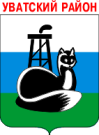 ДУМа УВАТСКОГО МУНИЦИПАЛЬНОГО РАЙОНАпротоколзаседания Думы Уватского муниципального района 4-го созываНачало заседания в 11-00 часов.Место проведения заседания – с.Уват, ул.Иртышская, д.19, каб.301 Присутствовали: 10 депутатов (установленная численность депутатов - 14). Список прилагается.Приглашены:Тубол И.М. – глава Уватского муниципального района (далее также – УМР); Поспелова Н.А. – помощник председателя Думы;Рузманов В.В. – прокурор Уватского района;Шестера С.Н. – начальник отдела финансов администрации УМР;Зеленская Н.В. - начальник отдела  по молодежной политике, спорту и культуре администрации УМР;Давшевская Е.В. – начальник отдела по экономике и прогнозированию администрации УМР;Оборовский Е.Я. – директор МКУ «Служба заказчика  Уватского муниципального района»;Уфимцева С.А. - председатель Комитета по образованию администрации УМР;Орлова М.А. - специалист по исполнению государственных полномочий администрации УМР;Коряков Е.В. - главный специалист отдела архитектуры и градостроительства администрации УМР.П О В Е С Т К АНормативно-правовая деятельность ДумыО награждении Почетной грамотой Думы Уватского муниципального района. Докладывает – Председатель Думы  Уватского муниципального района                                                                                                                                        Свяцкевич Юрий ОлеговичО внесении изменений в решение Думы Уватского муниципального района от 05.12.2012 № 141.Докладывает -  Председатель комиссии по бюджету,  местным налогам  и сборамНестерова  Антонина  ВикторовнаОб обращении в Тюменскую областную Думу с законодательной инициативой о внесении проекта закона Тюменской области «Об объединении, упразднении населенных пунктов Уватского муниципального района Тюменской области и внесении изменений в отдельные законы Тюменской области».Докладывает – Председатель Думы  Уватского муниципального района                                                                                                                               Свяцкевич Юрий ОлеговичОб установлении учетной нормы площади жилого помещения, нормы предоставления  площади жилого помещения по договору социального найма, а также размера дохода и стоимости имущества в целях признания граждан малоимущими.                                                                                   Докладывает - Председатель комиссии по  социально-экономическому развитию районаи территориальным программам        Рахимов Хачат Мухаметрахимович5. Об утверждении Положения о порядке определения тарифов на платные дополнительные образовательные услуги, оказываемые муниципальными образовательными учреждениями Уватского муниципального района (повторно, решение Думы УМР от 28.03.2013).                                                                                    Докладывает - Председатель комиссии по  социально-экономическому развитию районаи территориальным программам        Рахимов Хачат МухаметрахимовичОб утверждении Положения об учете муниципального имущества и порядке ведения реестра муниципального имущества Уватского муниципального района.                                                                                   Докладывает - Председатель комиссии по  социально-экономическому развитию районаи территориальным программам        Рахимов Хачат Мухаметрахимович7. Об одобрении проектов Дополнительных соглашений к Соглашениям о передаче органами местного самоуправления сельских поселений осуществления части своих полномочий по вопросам местного значения органам местного самоуправления муниципального района.                                                                                  Докладывает - Председатель комиссии по  социально-экономическому развитию районаи территориальным программам        Рахимов Хачат Мухаметрахимович8. Об утверждении Положения о публичных слушаниях в Уватском муниципальном районе.                                                                                                        Докладывает – Председатель комиссии по  социально-экономическому развитию районаи территориальным программам        Рахимов Хачат Мухаметрахимович9. Об утверждении Положения  о публичных слушаниях по вопросам градостроительной деятельности в Уватском муниципальном районе.Докладывает - Председатель комиссии по  социально-экономическому развитию районаи территориальным программам        Рахимов Хачат Мухаметрахимович10. О внесении изменений в решение Думы Уватского муниципального района от 29.06.2011 № 66. 	Докладывает - Председатель комиссии по  социально-экономическому развитию районаи территориальным программам        Рахимов Хачат Мухаметрахимович11. О внесении изменений и дополнений в решение Думы Уватского муниципального района от 05.12.2012 № 143. Докладывает - Председатель комиссии по  социально-экономическому развитию районаи территориальным программам        Рахимов Хачат Мухаметрахимович12. О внесении изменений в решение Думы Уватского муниципального района от 22.08.2010 № 148.  - СНЯТО С ПОВЕСТКИ.Докладчик – Глава Уватского муниципального района Тубол Иван Михайлович13. О признании утративших силу решений Думы Уватского муниципального района от 24.04.2008 №204, от 27.05.2008 №220, от 13.03.2009 №314.Докладывает - Председатель комиссии по  социально-экономическому развитию районаи территориальным программам        Рахимов Хачат Мухаметрахимович14. О премировании муниципальных служащих аппарата Думы Уватского муниципального района. Докладывает -  Председатель  Думы Уватского муниципального районаСвяцкевич Юрий Олегович II. Контрольная деятельность ДумыОб  исполнении бюджета Уватского муниципального района за 2012 год.Докладывает -  Начальник отдела финансовадминистрации Уватского муниципального района Шестера Светлана НиколаевнаОб утверждении отчета  о результатах деятельности администрации Уватского муниципального района за 2012 год.Докладывает -  Глава Уватского муниципального района Тубол Иван МихайловичОб утверждении отчета о выполнении прогнозного плана (программы) приватизации муниципального имущества Уватского муниципального района за 2012 год.      Докладчик – Специалист по исполнению государственных полномочий администрации Уватского муниципального районаОрлова Мария Анатольевна   Об утверждении отчета «О реализации муниципальных долгосрочных целевых программ за 2012 год".Докладывает -  Начальник отдела по экономике и прогнозированиюадминистрации Уватского муниципального района Давшевская Елена ВикторовнаIII. ИнформацииОб информации «Отчет об исполнении бюджета Уватского муниципального района за 1 квартал 2013 года».                                                               Докладывает -  Начальник отдела финансовадминистрации Уватского муниципального района Шестера  Светлана  НиколаевнаОб информации «О выполнении плана 2012 года по жилищному строительству. Задачи на 2013 год».Докладчик – Главный специалист отдела архитектуры и градостроительства администрации Уватского муниципального районаКоряков Евгений ВикторовичОб информации «О выполнении плана 2012 года по строительству, реконструкции и ремонту дорог. Задачи на 2013 год».Докладчик – Директор МКУ «Служба заказчика Уватского муниципального района»Оборовский Евгений ЯковлевичОб информации «О проведении кампании по организации отдыха и занятости несовершеннолетних граждан Уватского муниципального района  в летний период 2013 года». Докладчик – Начальник отдела   по молодежной политике, спорту и культуре  Зеленская Наталья Владиславовна Об информации «Организация деятельности лагерей дневного пребывания на базе общеобразовательных учреждений Уватского муниципального района в 2012-2013 учебном году».  Докладчик – Председатель Комитета по образованиюадминистрации Уватского муниципального районаУфимцева Светлана АлександровнаПредседатель Думы                                                                                   Ю.О.СвяцкевичСекретарь заседания                                                                       	 Л.В.Шилова  27 июня 2013 г.с.Уват                               № 4 Председатель заседанияСвяцкевич Ю.О., Председатель ДумыУватского муниципального районаСекретарь заседанияШилова Л.В., главный специалист Думы Уватского муниципального районаПредседатель Думы Свяцкевич Ю.О. ознакомил депутатов с повесткой заседания и сообщил, что в районную Думу 26.06.2013 поступило письмо от главы Уватского муниципального района Тубол И.М. о снятии с повестки очередного заседания районной Думы на 27.06.2013 проекта решения Думы УМР «О внесении изменений в решение Думы Уватского муниципального района от 22.08.2010 №148»  (исх.№3957-И от 26.06.2013). На основании выше изложенного  предложил удовлетворить просьбу Тубола И.М. и снять данный вопрос с повестки заседания.Других предложений от депутатов об изменении и дополнении повестки не поступило.Вопрос вынесен на голосование. Результат голосования по снятию проекта решения Думы УМР «О внесении изменений в решение Думы Уватского муниципального района от 22.08.2010 №148» с повестки заседанияПредседатель Думы Свяцкевич Ю.О. ознакомил депутатов с повесткой заседания и сообщил, что в районную Думу 26.06.2013 поступило письмо от главы Уватского муниципального района Тубол И.М. о снятии с повестки очередного заседания районной Думы на 27.06.2013 проекта решения Думы УМР «О внесении изменений в решение Думы Уватского муниципального района от 22.08.2010 №148»  (исх.№3957-И от 26.06.2013). На основании выше изложенного  предложил удовлетворить просьбу Тубола И.М. и снять данный вопрос с повестки заседания.Других предложений от депутатов об изменении и дополнении повестки не поступило.Вопрос вынесен на голосование. Результат голосования по снятию проекта решения Думы УМР «О внесении изменений в решение Думы Уватского муниципального района от 22.08.2010 №148» с повестки заседанияПредседатель Думы Свяцкевич Ю.О. ознакомил депутатов с повесткой заседания и сообщил, что в районную Думу 26.06.2013 поступило письмо от главы Уватского муниципального района Тубол И.М. о снятии с повестки очередного заседания районной Думы на 27.06.2013 проекта решения Думы УМР «О внесении изменений в решение Думы Уватского муниципального района от 22.08.2010 №148»  (исх.№3957-И от 26.06.2013). На основании выше изложенного  предложил удовлетворить просьбу Тубола И.М. и снять данный вопрос с повестки заседания.Других предложений от депутатов об изменении и дополнении повестки не поступило.Вопрос вынесен на голосование. Результат голосования по снятию проекта решения Думы УМР «О внесении изменений в решение Думы Уватского муниципального района от 22.08.2010 №148» с повестки заседанияза                       - 10против              - нетвоздержались  - нетРезультат голосования по повестке в целомРезультат голосования по повестке в целомРезультат голосования по повестке в целомза                       - 10против              - нетвоздержались  - нетРЕШИЛИ: Снять  проект решения Думы УМР  «О внесении изменений в решение Думы Уватского муниципального района от 22.08.2010 №148» с повестки Дня заседания районной Думы и считать повестку заседания принятой с учетом внесенных изменений.Снять  проект решения Думы УМР  «О внесении изменений в решение Думы Уватского муниципального района от 22.08.2010 №148» с повестки Дня заседания районной Думы и считать повестку заседания принятой с учетом внесенных изменений.1.СЛУШАЛИ:1.СЛУШАЛИ:1.СЛУШАЛИ:О награждении Почетной грамотой Думы Уватского муниципального района.О награждении Почетной грамотой Думы Уватского муниципального района.О награждении Почетной грамотой Думы Уватского муниципального района.О награждении Почетной грамотой Думы Уватского муниципального района.О награждении Почетной грамотой Думы Уватского муниципального района.О награждении Почетной грамотой Думы Уватского муниципального района.Свяцкевич Ю.О.: Субъект правотворческой инициативы – Председатель районной Думы. За добросовестный труд, значительный вклад в развитие местного самоуправления Уватского муниципального района и в связи с 55-летием со дня рождения предлагаю наградить Почетной грамотой Думы УМР Иноземцева Владимира Владимировича, начальника Демьянского ЛПУ МГ ООО «Газпром трансгаз Сургут», депутата Думы УМР.  Предлагается время для вопросов.ВЫСТУПИЛИ:Калинина Т.В.: предложила депутатам утвердить проект решения.Свяцкевич Ю.О.: Субъект правотворческой инициативы – Председатель районной Думы. За добросовестный труд, значительный вклад в развитие местного самоуправления Уватского муниципального района и в связи с 55-летием со дня рождения предлагаю наградить Почетной грамотой Думы УМР Иноземцева Владимира Владимировича, начальника Демьянского ЛПУ МГ ООО «Газпром трансгаз Сургут», депутата Думы УМР.  Предлагается время для вопросов.ВЫСТУПИЛИ:Калинина Т.В.: предложила депутатам утвердить проект решения.Свяцкевич Ю.О.: Субъект правотворческой инициативы – Председатель районной Думы. За добросовестный труд, значительный вклад в развитие местного самоуправления Уватского муниципального района и в связи с 55-летием со дня рождения предлагаю наградить Почетной грамотой Думы УМР Иноземцева Владимира Владимировича, начальника Демьянского ЛПУ МГ ООО «Газпром трансгаз Сургут», депутата Думы УМР.  Предлагается время для вопросов.ВЫСТУПИЛИ:Калинина Т.В.: предложила депутатам утвердить проект решения.Свяцкевич Ю.О.: Субъект правотворческой инициативы – Председатель районной Думы. За добросовестный труд, значительный вклад в развитие местного самоуправления Уватского муниципального района и в связи с 55-летием со дня рождения предлагаю наградить Почетной грамотой Думы УМР Иноземцева Владимира Владимировича, начальника Демьянского ЛПУ МГ ООО «Газпром трансгаз Сургут», депутата Думы УМР.  Предлагается время для вопросов.ВЫСТУПИЛИ:Калинина Т.В.: предложила депутатам утвердить проект решения.Свяцкевич Ю.О.: Субъект правотворческой инициативы – Председатель районной Думы. За добросовестный труд, значительный вклад в развитие местного самоуправления Уватского муниципального района и в связи с 55-летием со дня рождения предлагаю наградить Почетной грамотой Думы УМР Иноземцева Владимира Владимировича, начальника Демьянского ЛПУ МГ ООО «Газпром трансгаз Сургут», депутата Думы УМР.  Предлагается время для вопросов.ВЫСТУПИЛИ:Калинина Т.В.: предложила депутатам утвердить проект решения.Свяцкевич Ю.О.: Субъект правотворческой инициативы – Председатель районной Думы. За добросовестный труд, значительный вклад в развитие местного самоуправления Уватского муниципального района и в связи с 55-летием со дня рождения предлагаю наградить Почетной грамотой Думы УМР Иноземцева Владимира Владимировича, начальника Демьянского ЛПУ МГ ООО «Газпром трансгаз Сургут», депутата Думы УМР.  Предлагается время для вопросов.ВЫСТУПИЛИ:Калинина Т.В.: предложила депутатам утвердить проект решения.Свяцкевич Ю.О.: Субъект правотворческой инициативы – Председатель районной Думы. За добросовестный труд, значительный вклад в развитие местного самоуправления Уватского муниципального района и в связи с 55-летием со дня рождения предлагаю наградить Почетной грамотой Думы УМР Иноземцева Владимира Владимировича, начальника Демьянского ЛПУ МГ ООО «Газпром трансгаз Сургут», депутата Думы УМР.  Предлагается время для вопросов.ВЫСТУПИЛИ:Калинина Т.В.: предложила депутатам утвердить проект решения.Свяцкевич Ю.О.: Субъект правотворческой инициативы – Председатель районной Думы. За добросовестный труд, значительный вклад в развитие местного самоуправления Уватского муниципального района и в связи с 55-летием со дня рождения предлагаю наградить Почетной грамотой Думы УМР Иноземцева Владимира Владимировича, начальника Демьянского ЛПУ МГ ООО «Газпром трансгаз Сургут», депутата Думы УМР.  Предлагается время для вопросов.ВЫСТУПИЛИ:Калинина Т.В.: предложила депутатам утвердить проект решения.Свяцкевич Ю.О.: Субъект правотворческой инициативы – Председатель районной Думы. За добросовестный труд, значительный вклад в развитие местного самоуправления Уватского муниципального района и в связи с 55-летием со дня рождения предлагаю наградить Почетной грамотой Думы УМР Иноземцева Владимира Владимировича, начальника Демьянского ЛПУ МГ ООО «Газпром трансгаз Сургут», депутата Думы УМР.  Предлагается время для вопросов.ВЫСТУПИЛИ:Калинина Т.В.: предложила депутатам утвердить проект решения.Других предложений не  поступило. Вопрос вынесен на голосование. Результат голосования:Других предложений не  поступило. Вопрос вынесен на голосование. Результат голосования:Других предложений не  поступило. Вопрос вынесен на голосование. Результат голосования:Других предложений не  поступило. Вопрос вынесен на голосование. Результат голосования:Других предложений не  поступило. Вопрос вынесен на голосование. Результат голосования:Других предложений не  поступило. Вопрос вынесен на голосование. Результат голосования:Других предложений не  поступило. Вопрос вынесен на голосование. Результат голосования:Других предложений не  поступило. Вопрос вынесен на голосование. Результат голосования:Других предложений не  поступило. Вопрос вынесен на голосование. Результат голосования:за                      - 10против              - нетвоздержались  - нетза                      - 10против              - нетвоздержались  - нетРЕШИЛИ:(Решение № 189)РЕШИЛИ:(Решение № 189)РЕШИЛИ:(Решение № 189)РЕШИЛИ:(Решение № 189)РЕШИЛИ:(Решение № 189)РЕШИЛИ:(Решение № 189)Принять решение «О награждении почетной грамотой Думы Уватского муниципального района». Принять решение «О награждении почетной грамотой Думы Уватского муниципального района». Принять решение «О награждении почетной грамотой Думы Уватского муниципального района». 2.СЛУШАЛИ:2.СЛУШАЛИ:2.СЛУШАЛИ:О внесении изменений в решение Думы Уватского муниципального района от 05.12.2012 № 141.  О внесении изменений в решение Думы Уватского муниципального района от 05.12.2012 № 141.  О внесении изменений в решение Думы Уватского муниципального района от 05.12.2012 № 141.  О внесении изменений в решение Думы Уватского муниципального района от 05.12.2012 № 141.  О внесении изменений в решение Думы Уватского муниципального района от 05.12.2012 № 141.  О внесении изменений в решение Думы Уватского муниципального района от 05.12.2012 № 141.  Нестерова А.В.: Субъект правотворческой инициативы – Глава района. Изменения в утвержденный бюджет Уватского муниципального района на 2013 год и на плановый период 2014 и 2015 годов вносятся в соответствии с Бюджетным кодексом Российской Федерации, разделом 9 Положения о бюджетном процессе в Уватском муниципальном районе, утвержденным решением районной Думы от 11.06.2010 №448 (в редакции от 28.03.2013) и связаны с уточнением показателей утвержденного бюджета. Внесены изменения в доходную часть бюджета на суммы: дополнительных поступлений по налоговым и неналоговым доходам, межбюджетных трансфертов из областного бюджета; прочих безвозмездных поступлений. Расходная часть бюджета Уватского муниципального района увеличена на 124 823,7 тыс. руб. и составит 7 067 761,6 тыс. рублей. Заключение контрольно-счетной палаты положительное. Проект решения был рассмотрен на заседании постоянной комиссии по бюджету, местным налогам и сборам. Постоянная комиссия решила рекомендовать депутатам районной Думы принять  проект решения (решение №1).Предлагается время для вопросов.ВЫСТУПИЛИ:Свяцкевич Ю.О.: предложил депутатам утвердить проект решения.Нестерова А.В.: Субъект правотворческой инициативы – Глава района. Изменения в утвержденный бюджет Уватского муниципального района на 2013 год и на плановый период 2014 и 2015 годов вносятся в соответствии с Бюджетным кодексом Российской Федерации, разделом 9 Положения о бюджетном процессе в Уватском муниципальном районе, утвержденным решением районной Думы от 11.06.2010 №448 (в редакции от 28.03.2013) и связаны с уточнением показателей утвержденного бюджета. Внесены изменения в доходную часть бюджета на суммы: дополнительных поступлений по налоговым и неналоговым доходам, межбюджетных трансфертов из областного бюджета; прочих безвозмездных поступлений. Расходная часть бюджета Уватского муниципального района увеличена на 124 823,7 тыс. руб. и составит 7 067 761,6 тыс. рублей. Заключение контрольно-счетной палаты положительное. Проект решения был рассмотрен на заседании постоянной комиссии по бюджету, местным налогам и сборам. Постоянная комиссия решила рекомендовать депутатам районной Думы принять  проект решения (решение №1).Предлагается время для вопросов.ВЫСТУПИЛИ:Свяцкевич Ю.О.: предложил депутатам утвердить проект решения.Нестерова А.В.: Субъект правотворческой инициативы – Глава района. Изменения в утвержденный бюджет Уватского муниципального района на 2013 год и на плановый период 2014 и 2015 годов вносятся в соответствии с Бюджетным кодексом Российской Федерации, разделом 9 Положения о бюджетном процессе в Уватском муниципальном районе, утвержденным решением районной Думы от 11.06.2010 №448 (в редакции от 28.03.2013) и связаны с уточнением показателей утвержденного бюджета. Внесены изменения в доходную часть бюджета на суммы: дополнительных поступлений по налоговым и неналоговым доходам, межбюджетных трансфертов из областного бюджета; прочих безвозмездных поступлений. Расходная часть бюджета Уватского муниципального района увеличена на 124 823,7 тыс. руб. и составит 7 067 761,6 тыс. рублей. Заключение контрольно-счетной палаты положительное. Проект решения был рассмотрен на заседании постоянной комиссии по бюджету, местным налогам и сборам. Постоянная комиссия решила рекомендовать депутатам районной Думы принять  проект решения (решение №1).Предлагается время для вопросов.ВЫСТУПИЛИ:Свяцкевич Ю.О.: предложил депутатам утвердить проект решения.Нестерова А.В.: Субъект правотворческой инициативы – Глава района. Изменения в утвержденный бюджет Уватского муниципального района на 2013 год и на плановый период 2014 и 2015 годов вносятся в соответствии с Бюджетным кодексом Российской Федерации, разделом 9 Положения о бюджетном процессе в Уватском муниципальном районе, утвержденным решением районной Думы от 11.06.2010 №448 (в редакции от 28.03.2013) и связаны с уточнением показателей утвержденного бюджета. Внесены изменения в доходную часть бюджета на суммы: дополнительных поступлений по налоговым и неналоговым доходам, межбюджетных трансфертов из областного бюджета; прочих безвозмездных поступлений. Расходная часть бюджета Уватского муниципального района увеличена на 124 823,7 тыс. руб. и составит 7 067 761,6 тыс. рублей. Заключение контрольно-счетной палаты положительное. Проект решения был рассмотрен на заседании постоянной комиссии по бюджету, местным налогам и сборам. Постоянная комиссия решила рекомендовать депутатам районной Думы принять  проект решения (решение №1).Предлагается время для вопросов.ВЫСТУПИЛИ:Свяцкевич Ю.О.: предложил депутатам утвердить проект решения.Нестерова А.В.: Субъект правотворческой инициативы – Глава района. Изменения в утвержденный бюджет Уватского муниципального района на 2013 год и на плановый период 2014 и 2015 годов вносятся в соответствии с Бюджетным кодексом Российской Федерации, разделом 9 Положения о бюджетном процессе в Уватском муниципальном районе, утвержденным решением районной Думы от 11.06.2010 №448 (в редакции от 28.03.2013) и связаны с уточнением показателей утвержденного бюджета. Внесены изменения в доходную часть бюджета на суммы: дополнительных поступлений по налоговым и неналоговым доходам, межбюджетных трансфертов из областного бюджета; прочих безвозмездных поступлений. Расходная часть бюджета Уватского муниципального района увеличена на 124 823,7 тыс. руб. и составит 7 067 761,6 тыс. рублей. Заключение контрольно-счетной палаты положительное. Проект решения был рассмотрен на заседании постоянной комиссии по бюджету, местным налогам и сборам. Постоянная комиссия решила рекомендовать депутатам районной Думы принять  проект решения (решение №1).Предлагается время для вопросов.ВЫСТУПИЛИ:Свяцкевич Ю.О.: предложил депутатам утвердить проект решения.Нестерова А.В.: Субъект правотворческой инициативы – Глава района. Изменения в утвержденный бюджет Уватского муниципального района на 2013 год и на плановый период 2014 и 2015 годов вносятся в соответствии с Бюджетным кодексом Российской Федерации, разделом 9 Положения о бюджетном процессе в Уватском муниципальном районе, утвержденным решением районной Думы от 11.06.2010 №448 (в редакции от 28.03.2013) и связаны с уточнением показателей утвержденного бюджета. Внесены изменения в доходную часть бюджета на суммы: дополнительных поступлений по налоговым и неналоговым доходам, межбюджетных трансфертов из областного бюджета; прочих безвозмездных поступлений. Расходная часть бюджета Уватского муниципального района увеличена на 124 823,7 тыс. руб. и составит 7 067 761,6 тыс. рублей. Заключение контрольно-счетной палаты положительное. Проект решения был рассмотрен на заседании постоянной комиссии по бюджету, местным налогам и сборам. Постоянная комиссия решила рекомендовать депутатам районной Думы принять  проект решения (решение №1).Предлагается время для вопросов.ВЫСТУПИЛИ:Свяцкевич Ю.О.: предложил депутатам утвердить проект решения.Нестерова А.В.: Субъект правотворческой инициативы – Глава района. Изменения в утвержденный бюджет Уватского муниципального района на 2013 год и на плановый период 2014 и 2015 годов вносятся в соответствии с Бюджетным кодексом Российской Федерации, разделом 9 Положения о бюджетном процессе в Уватском муниципальном районе, утвержденным решением районной Думы от 11.06.2010 №448 (в редакции от 28.03.2013) и связаны с уточнением показателей утвержденного бюджета. Внесены изменения в доходную часть бюджета на суммы: дополнительных поступлений по налоговым и неналоговым доходам, межбюджетных трансфертов из областного бюджета; прочих безвозмездных поступлений. Расходная часть бюджета Уватского муниципального района увеличена на 124 823,7 тыс. руб. и составит 7 067 761,6 тыс. рублей. Заключение контрольно-счетной палаты положительное. Проект решения был рассмотрен на заседании постоянной комиссии по бюджету, местным налогам и сборам. Постоянная комиссия решила рекомендовать депутатам районной Думы принять  проект решения (решение №1).Предлагается время для вопросов.ВЫСТУПИЛИ:Свяцкевич Ю.О.: предложил депутатам утвердить проект решения.Нестерова А.В.: Субъект правотворческой инициативы – Глава района. Изменения в утвержденный бюджет Уватского муниципального района на 2013 год и на плановый период 2014 и 2015 годов вносятся в соответствии с Бюджетным кодексом Российской Федерации, разделом 9 Положения о бюджетном процессе в Уватском муниципальном районе, утвержденным решением районной Думы от 11.06.2010 №448 (в редакции от 28.03.2013) и связаны с уточнением показателей утвержденного бюджета. Внесены изменения в доходную часть бюджета на суммы: дополнительных поступлений по налоговым и неналоговым доходам, межбюджетных трансфертов из областного бюджета; прочих безвозмездных поступлений. Расходная часть бюджета Уватского муниципального района увеличена на 124 823,7 тыс. руб. и составит 7 067 761,6 тыс. рублей. Заключение контрольно-счетной палаты положительное. Проект решения был рассмотрен на заседании постоянной комиссии по бюджету, местным налогам и сборам. Постоянная комиссия решила рекомендовать депутатам районной Думы принять  проект решения (решение №1).Предлагается время для вопросов.ВЫСТУПИЛИ:Свяцкевич Ю.О.: предложил депутатам утвердить проект решения.Нестерова А.В.: Субъект правотворческой инициативы – Глава района. Изменения в утвержденный бюджет Уватского муниципального района на 2013 год и на плановый период 2014 и 2015 годов вносятся в соответствии с Бюджетным кодексом Российской Федерации, разделом 9 Положения о бюджетном процессе в Уватском муниципальном районе, утвержденным решением районной Думы от 11.06.2010 №448 (в редакции от 28.03.2013) и связаны с уточнением показателей утвержденного бюджета. Внесены изменения в доходную часть бюджета на суммы: дополнительных поступлений по налоговым и неналоговым доходам, межбюджетных трансфертов из областного бюджета; прочих безвозмездных поступлений. Расходная часть бюджета Уватского муниципального района увеличена на 124 823,7 тыс. руб. и составит 7 067 761,6 тыс. рублей. Заключение контрольно-счетной палаты положительное. Проект решения был рассмотрен на заседании постоянной комиссии по бюджету, местным налогам и сборам. Постоянная комиссия решила рекомендовать депутатам районной Думы принять  проект решения (решение №1).Предлагается время для вопросов.ВЫСТУПИЛИ:Свяцкевич Ю.О.: предложил депутатам утвердить проект решения.Других предложений не  поступило. Вопрос вынесен на голосование. Результат голосования:Других предложений не  поступило. Вопрос вынесен на голосование. Результат голосования:Других предложений не  поступило. Вопрос вынесен на голосование. Результат голосования:Других предложений не  поступило. Вопрос вынесен на голосование. Результат голосования:Других предложений не  поступило. Вопрос вынесен на голосование. Результат голосования:Других предложений не  поступило. Вопрос вынесен на голосование. Результат голосования:Других предложений не  поступило. Вопрос вынесен на голосование. Результат голосования:Других предложений не  поступило. Вопрос вынесен на голосование. Результат голосования:Других предложений не  поступило. Вопрос вынесен на голосование. Результат голосования:за                      - 10против              - нетвоздержались  - нетза                      - 10против              - нетвоздержались  - нетРЕШИЛИ:(Решение № 190)РЕШИЛИ:(Решение № 190)РЕШИЛИ:(Решение № 190)РЕШИЛИ:(Решение № 190)РЕШИЛИ:(Решение № 190)РЕШИЛИ:(Решение № 190)Принять решение «О внесении изменений в решение Думы Уватского муниципального района от 05.12.2012 № 141» Принять решение «О внесении изменений в решение Думы Уватского муниципального района от 05.12.2012 № 141» Принять решение «О внесении изменений в решение Думы Уватского муниципального района от 05.12.2012 № 141» 3. СЛУШАЛИ:3. СЛУШАЛИ:3. СЛУШАЛИ:Об обращении в Тюменскую областную Думу с законодательной инициативой о внесении проекта закона Тюменской области «Об объединении, упразднении населенных пунктов Уватского муниципального района Тюменской области и внесении изменений в отдельные законы Тюменской области».Об обращении в Тюменскую областную Думу с законодательной инициативой о внесении проекта закона Тюменской области «Об объединении, упразднении населенных пунктов Уватского муниципального района Тюменской области и внесении изменений в отдельные законы Тюменской области».Об обращении в Тюменскую областную Думу с законодательной инициативой о внесении проекта закона Тюменской области «Об объединении, упразднении населенных пунктов Уватского муниципального района Тюменской области и внесении изменений в отдельные законы Тюменской области».Об обращении в Тюменскую областную Думу с законодательной инициативой о внесении проекта закона Тюменской области «Об объединении, упразднении населенных пунктов Уватского муниципального района Тюменской области и внесении изменений в отдельные законы Тюменской области».Об обращении в Тюменскую областную Думу с законодательной инициативой о внесении проекта закона Тюменской области «Об объединении, упразднении населенных пунктов Уватского муниципального района Тюменской области и внесении изменений в отдельные законы Тюменской области».Об обращении в Тюменскую областную Думу с законодательной инициативой о внесении проекта закона Тюменской области «Об объединении, упразднении населенных пунктов Уватского муниципального района Тюменской области и внесении изменений в отдельные законы Тюменской области».Свяцкевич Ю.О.: Субъект правотворческой инициативы – Председатель районной Думы. Данный проект решения разработан в соответствии со  статьей 34 Устава Тюменской области, Законом Тюменской области от 20.02.1996 №26 (в ред.от 07.06.2012 №50), Законом Тюменской области от 04.11.1996 №53 (в ред.от 28.02.2013). Проектом решения предусмотрено: упразднение д.Карбина, Усть-Демьянск Уватского муниципального района, присоединение д.Трухина к с.Демьянское, д.Увал к с.Ивановка, с.Сор к п.Демьянка. Решения о преобразовании и упразднении населенных пунктов Уватского муниципального были приняты на заседании Думы УМР 5 декабря 2012 г. (№147,148) и направлены в аппарат Губернатора Тюменской области. На данные решения в январе 2013 года получены положительные заключения от Губернатора Тюменской области, в которых изложено, что инициатива представительных органов по вопросу упразднения Демьянского и Горнослинкинского сельских поселений, а также по вопросу преобразования Ивановского, Сорового, Демьянского сельских поселений поддерживается. Предлагается время для вопросов.ВЫСТУПИЛИ:Калинина Т.В.: предложила депутатам утвердить проект решения.Свяцкевич Ю.О.: Субъект правотворческой инициативы – Председатель районной Думы. Данный проект решения разработан в соответствии со  статьей 34 Устава Тюменской области, Законом Тюменской области от 20.02.1996 №26 (в ред.от 07.06.2012 №50), Законом Тюменской области от 04.11.1996 №53 (в ред.от 28.02.2013). Проектом решения предусмотрено: упразднение д.Карбина, Усть-Демьянск Уватского муниципального района, присоединение д.Трухина к с.Демьянское, д.Увал к с.Ивановка, с.Сор к п.Демьянка. Решения о преобразовании и упразднении населенных пунктов Уватского муниципального были приняты на заседании Думы УМР 5 декабря 2012 г. (№147,148) и направлены в аппарат Губернатора Тюменской области. На данные решения в январе 2013 года получены положительные заключения от Губернатора Тюменской области, в которых изложено, что инициатива представительных органов по вопросу упразднения Демьянского и Горнослинкинского сельских поселений, а также по вопросу преобразования Ивановского, Сорового, Демьянского сельских поселений поддерживается. Предлагается время для вопросов.ВЫСТУПИЛИ:Калинина Т.В.: предложила депутатам утвердить проект решения.Свяцкевич Ю.О.: Субъект правотворческой инициативы – Председатель районной Думы. Данный проект решения разработан в соответствии со  статьей 34 Устава Тюменской области, Законом Тюменской области от 20.02.1996 №26 (в ред.от 07.06.2012 №50), Законом Тюменской области от 04.11.1996 №53 (в ред.от 28.02.2013). Проектом решения предусмотрено: упразднение д.Карбина, Усть-Демьянск Уватского муниципального района, присоединение д.Трухина к с.Демьянское, д.Увал к с.Ивановка, с.Сор к п.Демьянка. Решения о преобразовании и упразднении населенных пунктов Уватского муниципального были приняты на заседании Думы УМР 5 декабря 2012 г. (№147,148) и направлены в аппарат Губернатора Тюменской области. На данные решения в январе 2013 года получены положительные заключения от Губернатора Тюменской области, в которых изложено, что инициатива представительных органов по вопросу упразднения Демьянского и Горнослинкинского сельских поселений, а также по вопросу преобразования Ивановского, Сорового, Демьянского сельских поселений поддерживается. Предлагается время для вопросов.ВЫСТУПИЛИ:Калинина Т.В.: предложила депутатам утвердить проект решения.Свяцкевич Ю.О.: Субъект правотворческой инициативы – Председатель районной Думы. Данный проект решения разработан в соответствии со  статьей 34 Устава Тюменской области, Законом Тюменской области от 20.02.1996 №26 (в ред.от 07.06.2012 №50), Законом Тюменской области от 04.11.1996 №53 (в ред.от 28.02.2013). Проектом решения предусмотрено: упразднение д.Карбина, Усть-Демьянск Уватского муниципального района, присоединение д.Трухина к с.Демьянское, д.Увал к с.Ивановка, с.Сор к п.Демьянка. Решения о преобразовании и упразднении населенных пунктов Уватского муниципального были приняты на заседании Думы УМР 5 декабря 2012 г. (№147,148) и направлены в аппарат Губернатора Тюменской области. На данные решения в январе 2013 года получены положительные заключения от Губернатора Тюменской области, в которых изложено, что инициатива представительных органов по вопросу упразднения Демьянского и Горнослинкинского сельских поселений, а также по вопросу преобразования Ивановского, Сорового, Демьянского сельских поселений поддерживается. Предлагается время для вопросов.ВЫСТУПИЛИ:Калинина Т.В.: предложила депутатам утвердить проект решения.Свяцкевич Ю.О.: Субъект правотворческой инициативы – Председатель районной Думы. Данный проект решения разработан в соответствии со  статьей 34 Устава Тюменской области, Законом Тюменской области от 20.02.1996 №26 (в ред.от 07.06.2012 №50), Законом Тюменской области от 04.11.1996 №53 (в ред.от 28.02.2013). Проектом решения предусмотрено: упразднение д.Карбина, Усть-Демьянск Уватского муниципального района, присоединение д.Трухина к с.Демьянское, д.Увал к с.Ивановка, с.Сор к п.Демьянка. Решения о преобразовании и упразднении населенных пунктов Уватского муниципального были приняты на заседании Думы УМР 5 декабря 2012 г. (№147,148) и направлены в аппарат Губернатора Тюменской области. На данные решения в январе 2013 года получены положительные заключения от Губернатора Тюменской области, в которых изложено, что инициатива представительных органов по вопросу упразднения Демьянского и Горнослинкинского сельских поселений, а также по вопросу преобразования Ивановского, Сорового, Демьянского сельских поселений поддерживается. Предлагается время для вопросов.ВЫСТУПИЛИ:Калинина Т.В.: предложила депутатам утвердить проект решения.Свяцкевич Ю.О.: Субъект правотворческой инициативы – Председатель районной Думы. Данный проект решения разработан в соответствии со  статьей 34 Устава Тюменской области, Законом Тюменской области от 20.02.1996 №26 (в ред.от 07.06.2012 №50), Законом Тюменской области от 04.11.1996 №53 (в ред.от 28.02.2013). Проектом решения предусмотрено: упразднение д.Карбина, Усть-Демьянск Уватского муниципального района, присоединение д.Трухина к с.Демьянское, д.Увал к с.Ивановка, с.Сор к п.Демьянка. Решения о преобразовании и упразднении населенных пунктов Уватского муниципального были приняты на заседании Думы УМР 5 декабря 2012 г. (№147,148) и направлены в аппарат Губернатора Тюменской области. На данные решения в январе 2013 года получены положительные заключения от Губернатора Тюменской области, в которых изложено, что инициатива представительных органов по вопросу упразднения Демьянского и Горнослинкинского сельских поселений, а также по вопросу преобразования Ивановского, Сорового, Демьянского сельских поселений поддерживается. Предлагается время для вопросов.ВЫСТУПИЛИ:Калинина Т.В.: предложила депутатам утвердить проект решения.Свяцкевич Ю.О.: Субъект правотворческой инициативы – Председатель районной Думы. Данный проект решения разработан в соответствии со  статьей 34 Устава Тюменской области, Законом Тюменской области от 20.02.1996 №26 (в ред.от 07.06.2012 №50), Законом Тюменской области от 04.11.1996 №53 (в ред.от 28.02.2013). Проектом решения предусмотрено: упразднение д.Карбина, Усть-Демьянск Уватского муниципального района, присоединение д.Трухина к с.Демьянское, д.Увал к с.Ивановка, с.Сор к п.Демьянка. Решения о преобразовании и упразднении населенных пунктов Уватского муниципального были приняты на заседании Думы УМР 5 декабря 2012 г. (№147,148) и направлены в аппарат Губернатора Тюменской области. На данные решения в январе 2013 года получены положительные заключения от Губернатора Тюменской области, в которых изложено, что инициатива представительных органов по вопросу упразднения Демьянского и Горнослинкинского сельских поселений, а также по вопросу преобразования Ивановского, Сорового, Демьянского сельских поселений поддерживается. Предлагается время для вопросов.ВЫСТУПИЛИ:Калинина Т.В.: предложила депутатам утвердить проект решения.Свяцкевич Ю.О.: Субъект правотворческой инициативы – Председатель районной Думы. Данный проект решения разработан в соответствии со  статьей 34 Устава Тюменской области, Законом Тюменской области от 20.02.1996 №26 (в ред.от 07.06.2012 №50), Законом Тюменской области от 04.11.1996 №53 (в ред.от 28.02.2013). Проектом решения предусмотрено: упразднение д.Карбина, Усть-Демьянск Уватского муниципального района, присоединение д.Трухина к с.Демьянское, д.Увал к с.Ивановка, с.Сор к п.Демьянка. Решения о преобразовании и упразднении населенных пунктов Уватского муниципального были приняты на заседании Думы УМР 5 декабря 2012 г. (№147,148) и направлены в аппарат Губернатора Тюменской области. На данные решения в январе 2013 года получены положительные заключения от Губернатора Тюменской области, в которых изложено, что инициатива представительных органов по вопросу упразднения Демьянского и Горнослинкинского сельских поселений, а также по вопросу преобразования Ивановского, Сорового, Демьянского сельских поселений поддерживается. Предлагается время для вопросов.ВЫСТУПИЛИ:Калинина Т.В.: предложила депутатам утвердить проект решения.Свяцкевич Ю.О.: Субъект правотворческой инициативы – Председатель районной Думы. Данный проект решения разработан в соответствии со  статьей 34 Устава Тюменской области, Законом Тюменской области от 20.02.1996 №26 (в ред.от 07.06.2012 №50), Законом Тюменской области от 04.11.1996 №53 (в ред.от 28.02.2013). Проектом решения предусмотрено: упразднение д.Карбина, Усть-Демьянск Уватского муниципального района, присоединение д.Трухина к с.Демьянское, д.Увал к с.Ивановка, с.Сор к п.Демьянка. Решения о преобразовании и упразднении населенных пунктов Уватского муниципального были приняты на заседании Думы УМР 5 декабря 2012 г. (№147,148) и направлены в аппарат Губернатора Тюменской области. На данные решения в январе 2013 года получены положительные заключения от Губернатора Тюменской области, в которых изложено, что инициатива представительных органов по вопросу упразднения Демьянского и Горнослинкинского сельских поселений, а также по вопросу преобразования Ивановского, Сорового, Демьянского сельских поселений поддерживается. Предлагается время для вопросов.ВЫСТУПИЛИ:Калинина Т.В.: предложила депутатам утвердить проект решения.Других предложений не  поступило. Вопрос вынесен на голосование. Результат голосования:Других предложений не  поступило. Вопрос вынесен на голосование. Результат голосования:Других предложений не  поступило. Вопрос вынесен на голосование. Результат голосования:Других предложений не  поступило. Вопрос вынесен на голосование. Результат голосования:Других предложений не  поступило. Вопрос вынесен на голосование. Результат голосования:Других предложений не  поступило. Вопрос вынесен на голосование. Результат голосования:Других предложений не  поступило. Вопрос вынесен на голосование. Результат голосования:Других предложений не  поступило. Вопрос вынесен на голосование. Результат голосования:Других предложений не  поступило. Вопрос вынесен на голосование. Результат голосования:за                      - 10против              - нетвоздержались  - нетза                      - 10против              - нетвоздержались  - нетза                      - 10против              - нетвоздержались  - нетРЕШИЛИ:(Решение № 191)РЕШИЛИ:(Решение № 191)РЕШИЛИ:(Решение № 191)Принять решение об обращении в Тюменскую областную Думу с законодательной инициативой о внесении проекта закона Тюменской области «Об объединении, упразднении населенных пунктов Уватского муниципального района Тюменской области и внесении изменений в отдельные законы Тюменской области».Принять решение об обращении в Тюменскую областную Думу с законодательной инициативой о внесении проекта закона Тюменской области «Об объединении, упразднении населенных пунктов Уватского муниципального района Тюменской области и внесении изменений в отдельные законы Тюменской области».Принять решение об обращении в Тюменскую областную Думу с законодательной инициативой о внесении проекта закона Тюменской области «Об объединении, упразднении населенных пунктов Уватского муниципального района Тюменской области и внесении изменений в отдельные законы Тюменской области».Принять решение об обращении в Тюменскую областную Думу с законодательной инициативой о внесении проекта закона Тюменской области «Об объединении, упразднении населенных пунктов Уватского муниципального района Тюменской области и внесении изменений в отдельные законы Тюменской области».Принять решение об обращении в Тюменскую областную Думу с законодательной инициативой о внесении проекта закона Тюменской области «Об объединении, упразднении населенных пунктов Уватского муниципального района Тюменской области и внесении изменений в отдельные законы Тюменской области».Принять решение об обращении в Тюменскую областную Думу с законодательной инициативой о внесении проекта закона Тюменской области «Об объединении, упразднении населенных пунктов Уватского муниципального района Тюменской области и внесении изменений в отдельные законы Тюменской области».4.СЛУШАЛИ:Об установлении учетной нормы площади жилого помещения, нормы предоставления  площади жилого помещения по договору социального найма, а также размера дохода и стоимости имущества в целях признания граждан малоимущими. Об установлении учетной нормы площади жилого помещения, нормы предоставления  площади жилого помещения по договору социального найма, а также размера дохода и стоимости имущества в целях признания граждан малоимущими. Об установлении учетной нормы площади жилого помещения, нормы предоставления  площади жилого помещения по договору социального найма, а также размера дохода и стоимости имущества в целях признания граждан малоимущими. Об установлении учетной нормы площади жилого помещения, нормы предоставления  площади жилого помещения по договору социального найма, а также размера дохода и стоимости имущества в целях признания граждан малоимущими. Об установлении учетной нормы площади жилого помещения, нормы предоставления  площади жилого помещения по договору социального найма, а также размера дохода и стоимости имущества в целях признания граждан малоимущими. Рахимов Х.М.: Субъект правотворческой инициативы – Глава района. Данный проект решения  разработан в соответствии с  Жилищным кодексом РФ, Законом Тюменской области от 07.10.1999 №137 «О порядке учета граждан, нуждающихся в жилых помещениях, предоставляемых по договорам социального найма, и предоставления жилых помещений в Тюменской области», Уставом УМР и  признает  утратившим силу постановление Думы Уватского района от 30.09.2005 №17 «Об установлении размера дохода, приходящегося на каждого члена семьи, и стоимости имущества находящегося в собственности членов семьи и подлежащего налогообложению, в целях признания граждан малоимущими и предоставления им жилых помещений по договорам социального найма в объединенном муниципальном образовании «Уватский район».    Проект решения был рассмотрен на заседании постоянной комиссии по социально-экономическому развитию района и территориальным программам. Постоянная комиссия решила рекомендовать депутатам районной Думы принять  проект решения (решение №6).Предлагается время для вопросов.ВЫСТУПИЛИ:Свяцкевич Ю.О.: предложил депутатам утвердить проект решения.Рахимов Х.М.: Субъект правотворческой инициативы – Глава района. Данный проект решения  разработан в соответствии с  Жилищным кодексом РФ, Законом Тюменской области от 07.10.1999 №137 «О порядке учета граждан, нуждающихся в жилых помещениях, предоставляемых по договорам социального найма, и предоставления жилых помещений в Тюменской области», Уставом УМР и  признает  утратившим силу постановление Думы Уватского района от 30.09.2005 №17 «Об установлении размера дохода, приходящегося на каждого члена семьи, и стоимости имущества находящегося в собственности членов семьи и подлежащего налогообложению, в целях признания граждан малоимущими и предоставления им жилых помещений по договорам социального найма в объединенном муниципальном образовании «Уватский район».    Проект решения был рассмотрен на заседании постоянной комиссии по социально-экономическому развитию района и территориальным программам. Постоянная комиссия решила рекомендовать депутатам районной Думы принять  проект решения (решение №6).Предлагается время для вопросов.ВЫСТУПИЛИ:Свяцкевич Ю.О.: предложил депутатам утвердить проект решения.Рахимов Х.М.: Субъект правотворческой инициативы – Глава района. Данный проект решения  разработан в соответствии с  Жилищным кодексом РФ, Законом Тюменской области от 07.10.1999 №137 «О порядке учета граждан, нуждающихся в жилых помещениях, предоставляемых по договорам социального найма, и предоставления жилых помещений в Тюменской области», Уставом УМР и  признает  утратившим силу постановление Думы Уватского района от 30.09.2005 №17 «Об установлении размера дохода, приходящегося на каждого члена семьи, и стоимости имущества находящегося в собственности членов семьи и подлежащего налогообложению, в целях признания граждан малоимущими и предоставления им жилых помещений по договорам социального найма в объединенном муниципальном образовании «Уватский район».    Проект решения был рассмотрен на заседании постоянной комиссии по социально-экономическому развитию района и территориальным программам. Постоянная комиссия решила рекомендовать депутатам районной Думы принять  проект решения (решение №6).Предлагается время для вопросов.ВЫСТУПИЛИ:Свяцкевич Ю.О.: предложил депутатам утвердить проект решения.Рахимов Х.М.: Субъект правотворческой инициативы – Глава района. Данный проект решения  разработан в соответствии с  Жилищным кодексом РФ, Законом Тюменской области от 07.10.1999 №137 «О порядке учета граждан, нуждающихся в жилых помещениях, предоставляемых по договорам социального найма, и предоставления жилых помещений в Тюменской области», Уставом УМР и  признает  утратившим силу постановление Думы Уватского района от 30.09.2005 №17 «Об установлении размера дохода, приходящегося на каждого члена семьи, и стоимости имущества находящегося в собственности членов семьи и подлежащего налогообложению, в целях признания граждан малоимущими и предоставления им жилых помещений по договорам социального найма в объединенном муниципальном образовании «Уватский район».    Проект решения был рассмотрен на заседании постоянной комиссии по социально-экономическому развитию района и территориальным программам. Постоянная комиссия решила рекомендовать депутатам районной Думы принять  проект решения (решение №6).Предлагается время для вопросов.ВЫСТУПИЛИ:Свяцкевич Ю.О.: предложил депутатам утвердить проект решения.Рахимов Х.М.: Субъект правотворческой инициативы – Глава района. Данный проект решения  разработан в соответствии с  Жилищным кодексом РФ, Законом Тюменской области от 07.10.1999 №137 «О порядке учета граждан, нуждающихся в жилых помещениях, предоставляемых по договорам социального найма, и предоставления жилых помещений в Тюменской области», Уставом УМР и  признает  утратившим силу постановление Думы Уватского района от 30.09.2005 №17 «Об установлении размера дохода, приходящегося на каждого члена семьи, и стоимости имущества находящегося в собственности членов семьи и подлежащего налогообложению, в целях признания граждан малоимущими и предоставления им жилых помещений по договорам социального найма в объединенном муниципальном образовании «Уватский район».    Проект решения был рассмотрен на заседании постоянной комиссии по социально-экономическому развитию района и территориальным программам. Постоянная комиссия решила рекомендовать депутатам районной Думы принять  проект решения (решение №6).Предлагается время для вопросов.ВЫСТУПИЛИ:Свяцкевич Ю.О.: предложил депутатам утвердить проект решения.Рахимов Х.М.: Субъект правотворческой инициативы – Глава района. Данный проект решения  разработан в соответствии с  Жилищным кодексом РФ, Законом Тюменской области от 07.10.1999 №137 «О порядке учета граждан, нуждающихся в жилых помещениях, предоставляемых по договорам социального найма, и предоставления жилых помещений в Тюменской области», Уставом УМР и  признает  утратившим силу постановление Думы Уватского района от 30.09.2005 №17 «Об установлении размера дохода, приходящегося на каждого члена семьи, и стоимости имущества находящегося в собственности членов семьи и подлежащего налогообложению, в целях признания граждан малоимущими и предоставления им жилых помещений по договорам социального найма в объединенном муниципальном образовании «Уватский район».    Проект решения был рассмотрен на заседании постоянной комиссии по социально-экономическому развитию района и территориальным программам. Постоянная комиссия решила рекомендовать депутатам районной Думы принять  проект решения (решение №6).Предлагается время для вопросов.ВЫСТУПИЛИ:Свяцкевич Ю.О.: предложил депутатам утвердить проект решения.Других предложений не  поступило. Вопрос вынесен на голосование. Результат голосования:Других предложений не  поступило. Вопрос вынесен на голосование. Результат голосования:Других предложений не  поступило. Вопрос вынесен на голосование. Результат голосования:Других предложений не  поступило. Вопрос вынесен на голосование. Результат голосования:Других предложений не  поступило. Вопрос вынесен на голосование. Результат голосования:Других предложений не  поступило. Вопрос вынесен на голосование. Результат голосования:за                      - 10против              -  нетвоздержались  - нетза                      - 10против              -  нетвоздержались  - нетРЕШИЛИ:(Решение № 192)РЕШИЛИ:(Решение № 192)РЕШИЛИ:(Решение № 192)Принять решение «Об установлении учетной нормы площади жилого помещения, нормы предоставления  площади жилого помещения по договору социального найма, а также размера дохода и стоимости имущества в целях признания граждан малоимущими».Принять решение «Об установлении учетной нормы площади жилого помещения, нормы предоставления  площади жилого помещения по договору социального найма, а также размера дохода и стоимости имущества в целях признания граждан малоимущими».Принять решение «Об установлении учетной нормы площади жилого помещения, нормы предоставления  площади жилого помещения по договору социального найма, а также размера дохода и стоимости имущества в целях признания граждан малоимущими».5.СЛУШАЛИ:Об утверждении Положения о порядке определения тарифов на платные дополнительные образовательные услуги, оказываемые муниципальными образовательными учреждениями Уватского муниципального района (повторно, решение Думы УМР от 28.03.2013).  Об утверждении Положения о порядке определения тарифов на платные дополнительные образовательные услуги, оказываемые муниципальными образовательными учреждениями Уватского муниципального района (повторно, решение Думы УМР от 28.03.2013).  Об утверждении Положения о порядке определения тарифов на платные дополнительные образовательные услуги, оказываемые муниципальными образовательными учреждениями Уватского муниципального района (повторно, решение Думы УМР от 28.03.2013).  Об утверждении Положения о порядке определения тарифов на платные дополнительные образовательные услуги, оказываемые муниципальными образовательными учреждениями Уватского муниципального района (повторно, решение Думы УМР от 28.03.2013).  Об утверждении Положения о порядке определения тарифов на платные дополнительные образовательные услуги, оказываемые муниципальными образовательными учреждениями Уватского муниципального района (повторно, решение Думы УМР от 28.03.2013).  Рахимов Х.М.: Субъект правотворческой инициативы – Глава района. Данный проект решения повторно был вынесен на рассмотрение Думы УМР.  В соответствии с решением районной Думы от 28.03.2013 вышеуказанный проект  направлен на доработку в целях наиболее детального анализа стоимости платной дополнительной образовательной услуги, оказываемой муниципальными образовательными учреждениями Уватского муниципального района. Необходимо было сделать пояснения на примере двух средних общеобразовательных школ (с.Уват, пос.Туртас) стоимости услуги, рассчитанную Комитетом по образованию администрации Уватского муниципального района. Данный проект был рассмотрен на заседании постоянной комиссии по социально-экономическому развитию района и территориальным программам. Докладчик  на заседании постоянной комиссии  (Давшевская Е.В.) представила расчет тарифа на услуги в месяц на одного обучающегося в МАОУ Туртасская СОШ по дополнительной образовательной услуге по отработке навыков выполнения заданий повышенного уровня сложности на 2012-2013 г. и себестоимость платной дополнительной образовательной услуги по групповым занятиям  МАОУ Уватской СОШ. Рассмотрев предлагаемый проект решения и принимая во внимание п.4 постановления главы Уватского муниципального района от 20.04.2007 №80 «Об утверждении Порядка разработки и утверждения перечней платных услуг, оказываемых учреждениями, финансируемыми за счет средств бюджета УМР», а также проанализировав расчет платных услуг на примере Туртасской и Уватской школ постоянной комиссией по социально-экономическому развитию района и территориальным программам  было принято решение нецелесообразным принимать особый порядок определения тарифов на платные дополнительные образовательные услуги, оказываемые муниципальными образовательными учреждениями Уватского муниципального района и рекомендовать депутатам районной Думы отклонить  проект решения  (решение №7).Предлагается время для вопросов.ВЫСТУПИЛИ:Свяцкевич Ю.О.: предложил депутатам принять решение постоянной комиссии  и отклонить предлагаемый проект решения.Рахимов Х.М.: Субъект правотворческой инициативы – Глава района. Данный проект решения повторно был вынесен на рассмотрение Думы УМР.  В соответствии с решением районной Думы от 28.03.2013 вышеуказанный проект  направлен на доработку в целях наиболее детального анализа стоимости платной дополнительной образовательной услуги, оказываемой муниципальными образовательными учреждениями Уватского муниципального района. Необходимо было сделать пояснения на примере двух средних общеобразовательных школ (с.Уват, пос.Туртас) стоимости услуги, рассчитанную Комитетом по образованию администрации Уватского муниципального района. Данный проект был рассмотрен на заседании постоянной комиссии по социально-экономическому развитию района и территориальным программам. Докладчик  на заседании постоянной комиссии  (Давшевская Е.В.) представила расчет тарифа на услуги в месяц на одного обучающегося в МАОУ Туртасская СОШ по дополнительной образовательной услуге по отработке навыков выполнения заданий повышенного уровня сложности на 2012-2013 г. и себестоимость платной дополнительной образовательной услуги по групповым занятиям  МАОУ Уватской СОШ. Рассмотрев предлагаемый проект решения и принимая во внимание п.4 постановления главы Уватского муниципального района от 20.04.2007 №80 «Об утверждении Порядка разработки и утверждения перечней платных услуг, оказываемых учреждениями, финансируемыми за счет средств бюджета УМР», а также проанализировав расчет платных услуг на примере Туртасской и Уватской школ постоянной комиссией по социально-экономическому развитию района и территориальным программам  было принято решение нецелесообразным принимать особый порядок определения тарифов на платные дополнительные образовательные услуги, оказываемые муниципальными образовательными учреждениями Уватского муниципального района и рекомендовать депутатам районной Думы отклонить  проект решения  (решение №7).Предлагается время для вопросов.ВЫСТУПИЛИ:Свяцкевич Ю.О.: предложил депутатам принять решение постоянной комиссии  и отклонить предлагаемый проект решения.Рахимов Х.М.: Субъект правотворческой инициативы – Глава района. Данный проект решения повторно был вынесен на рассмотрение Думы УМР.  В соответствии с решением районной Думы от 28.03.2013 вышеуказанный проект  направлен на доработку в целях наиболее детального анализа стоимости платной дополнительной образовательной услуги, оказываемой муниципальными образовательными учреждениями Уватского муниципального района. Необходимо было сделать пояснения на примере двух средних общеобразовательных школ (с.Уват, пос.Туртас) стоимости услуги, рассчитанную Комитетом по образованию администрации Уватского муниципального района. Данный проект был рассмотрен на заседании постоянной комиссии по социально-экономическому развитию района и территориальным программам. Докладчик  на заседании постоянной комиссии  (Давшевская Е.В.) представила расчет тарифа на услуги в месяц на одного обучающегося в МАОУ Туртасская СОШ по дополнительной образовательной услуге по отработке навыков выполнения заданий повышенного уровня сложности на 2012-2013 г. и себестоимость платной дополнительной образовательной услуги по групповым занятиям  МАОУ Уватской СОШ. Рассмотрев предлагаемый проект решения и принимая во внимание п.4 постановления главы Уватского муниципального района от 20.04.2007 №80 «Об утверждении Порядка разработки и утверждения перечней платных услуг, оказываемых учреждениями, финансируемыми за счет средств бюджета УМР», а также проанализировав расчет платных услуг на примере Туртасской и Уватской школ постоянной комиссией по социально-экономическому развитию района и территориальным программам  было принято решение нецелесообразным принимать особый порядок определения тарифов на платные дополнительные образовательные услуги, оказываемые муниципальными образовательными учреждениями Уватского муниципального района и рекомендовать депутатам районной Думы отклонить  проект решения  (решение №7).Предлагается время для вопросов.ВЫСТУПИЛИ:Свяцкевич Ю.О.: предложил депутатам принять решение постоянной комиссии  и отклонить предлагаемый проект решения.Рахимов Х.М.: Субъект правотворческой инициативы – Глава района. Данный проект решения повторно был вынесен на рассмотрение Думы УМР.  В соответствии с решением районной Думы от 28.03.2013 вышеуказанный проект  направлен на доработку в целях наиболее детального анализа стоимости платной дополнительной образовательной услуги, оказываемой муниципальными образовательными учреждениями Уватского муниципального района. Необходимо было сделать пояснения на примере двух средних общеобразовательных школ (с.Уват, пос.Туртас) стоимости услуги, рассчитанную Комитетом по образованию администрации Уватского муниципального района. Данный проект был рассмотрен на заседании постоянной комиссии по социально-экономическому развитию района и территориальным программам. Докладчик  на заседании постоянной комиссии  (Давшевская Е.В.) представила расчет тарифа на услуги в месяц на одного обучающегося в МАОУ Туртасская СОШ по дополнительной образовательной услуге по отработке навыков выполнения заданий повышенного уровня сложности на 2012-2013 г. и себестоимость платной дополнительной образовательной услуги по групповым занятиям  МАОУ Уватской СОШ. Рассмотрев предлагаемый проект решения и принимая во внимание п.4 постановления главы Уватского муниципального района от 20.04.2007 №80 «Об утверждении Порядка разработки и утверждения перечней платных услуг, оказываемых учреждениями, финансируемыми за счет средств бюджета УМР», а также проанализировав расчет платных услуг на примере Туртасской и Уватской школ постоянной комиссией по социально-экономическому развитию района и территориальным программам  было принято решение нецелесообразным принимать особый порядок определения тарифов на платные дополнительные образовательные услуги, оказываемые муниципальными образовательными учреждениями Уватского муниципального района и рекомендовать депутатам районной Думы отклонить  проект решения  (решение №7).Предлагается время для вопросов.ВЫСТУПИЛИ:Свяцкевич Ю.О.: предложил депутатам принять решение постоянной комиссии  и отклонить предлагаемый проект решения.Рахимов Х.М.: Субъект правотворческой инициативы – Глава района. Данный проект решения повторно был вынесен на рассмотрение Думы УМР.  В соответствии с решением районной Думы от 28.03.2013 вышеуказанный проект  направлен на доработку в целях наиболее детального анализа стоимости платной дополнительной образовательной услуги, оказываемой муниципальными образовательными учреждениями Уватского муниципального района. Необходимо было сделать пояснения на примере двух средних общеобразовательных школ (с.Уват, пос.Туртас) стоимости услуги, рассчитанную Комитетом по образованию администрации Уватского муниципального района. Данный проект был рассмотрен на заседании постоянной комиссии по социально-экономическому развитию района и территориальным программам. Докладчик  на заседании постоянной комиссии  (Давшевская Е.В.) представила расчет тарифа на услуги в месяц на одного обучающегося в МАОУ Туртасская СОШ по дополнительной образовательной услуге по отработке навыков выполнения заданий повышенного уровня сложности на 2012-2013 г. и себестоимость платной дополнительной образовательной услуги по групповым занятиям  МАОУ Уватской СОШ. Рассмотрев предлагаемый проект решения и принимая во внимание п.4 постановления главы Уватского муниципального района от 20.04.2007 №80 «Об утверждении Порядка разработки и утверждения перечней платных услуг, оказываемых учреждениями, финансируемыми за счет средств бюджета УМР», а также проанализировав расчет платных услуг на примере Туртасской и Уватской школ постоянной комиссией по социально-экономическому развитию района и территориальным программам  было принято решение нецелесообразным принимать особый порядок определения тарифов на платные дополнительные образовательные услуги, оказываемые муниципальными образовательными учреждениями Уватского муниципального района и рекомендовать депутатам районной Думы отклонить  проект решения  (решение №7).Предлагается время для вопросов.ВЫСТУПИЛИ:Свяцкевич Ю.О.: предложил депутатам принять решение постоянной комиссии  и отклонить предлагаемый проект решения.Рахимов Х.М.: Субъект правотворческой инициативы – Глава района. Данный проект решения повторно был вынесен на рассмотрение Думы УМР.  В соответствии с решением районной Думы от 28.03.2013 вышеуказанный проект  направлен на доработку в целях наиболее детального анализа стоимости платной дополнительной образовательной услуги, оказываемой муниципальными образовательными учреждениями Уватского муниципального района. Необходимо было сделать пояснения на примере двух средних общеобразовательных школ (с.Уват, пос.Туртас) стоимости услуги, рассчитанную Комитетом по образованию администрации Уватского муниципального района. Данный проект был рассмотрен на заседании постоянной комиссии по социально-экономическому развитию района и территориальным программам. Докладчик  на заседании постоянной комиссии  (Давшевская Е.В.) представила расчет тарифа на услуги в месяц на одного обучающегося в МАОУ Туртасская СОШ по дополнительной образовательной услуге по отработке навыков выполнения заданий повышенного уровня сложности на 2012-2013 г. и себестоимость платной дополнительной образовательной услуги по групповым занятиям  МАОУ Уватской СОШ. Рассмотрев предлагаемый проект решения и принимая во внимание п.4 постановления главы Уватского муниципального района от 20.04.2007 №80 «Об утверждении Порядка разработки и утверждения перечней платных услуг, оказываемых учреждениями, финансируемыми за счет средств бюджета УМР», а также проанализировав расчет платных услуг на примере Туртасской и Уватской школ постоянной комиссией по социально-экономическому развитию района и территориальным программам  было принято решение нецелесообразным принимать особый порядок определения тарифов на платные дополнительные образовательные услуги, оказываемые муниципальными образовательными учреждениями Уватского муниципального района и рекомендовать депутатам районной Думы отклонить  проект решения  (решение №7).Предлагается время для вопросов.ВЫСТУПИЛИ:Свяцкевич Ю.О.: предложил депутатам принять решение постоянной комиссии  и отклонить предлагаемый проект решения.Других предложений не  поступило. Вопрос вынесен на голосование. Результат голосования:Других предложений не  поступило. Вопрос вынесен на голосование. Результат голосования:Других предложений не  поступило. Вопрос вынесен на голосование. Результат голосования:Других предложений не  поступило. Вопрос вынесен на голосование. Результат голосования:Других предложений не  поступило. Вопрос вынесен на голосование. Результат голосования:Других предложений не  поступило. Вопрос вынесен на голосование. Результат голосования:за                      - 10против              - нетвоздержались  - нетза                      - 10против              - нетвоздержались  - нетРЕШИЛИ:РЕШИЛИ:РЕШИЛИ:Отклонить  проект решения «Об утверждении Положения о порядке определения тарифов на платные дополнительные образовательные услуги, оказываемые муниципальными образовательными учреждениями Уватского муниципального района».Отклонить  проект решения «Об утверждении Положения о порядке определения тарифов на платные дополнительные образовательные услуги, оказываемые муниципальными образовательными учреждениями Уватского муниципального района».Отклонить  проект решения «Об утверждении Положения о порядке определения тарифов на платные дополнительные образовательные услуги, оказываемые муниципальными образовательными учреждениями Уватского муниципального района».6.СЛУШАЛИ:Об утверждении Положения об учете муниципального имущества и порядке ведения реестра муниципального имущества Уватского муниципального района. Об утверждении Положения об учете муниципального имущества и порядке ведения реестра муниципального имущества Уватского муниципального района. Об утверждении Положения об учете муниципального имущества и порядке ведения реестра муниципального имущества Уватского муниципального района. Об утверждении Положения об учете муниципального имущества и порядке ведения реестра муниципального имущества Уватского муниципального района. Об утверждении Положения об учете муниципального имущества и порядке ведения реестра муниципального имущества Уватского муниципального района. Рахимов Х.М.:  Субъект правотворческой инициативы – Глава района. В связи с тем, что Положение о ведении реестра муниципального имущества в Уватском муниципальном районе, утвержденное решением  Думы УМР от 27.12.2005 №40  не соответствует требованиям действующего законодательства, возникла необходимость принятия  нового положения в редакции предложенного проекта решения.  Данный  проект решения предусматривает: общее положение, порядок учета муниципального имущества, ведения Реестра, осуществления контроля, предоставления информации содержащейся в Реестре.  Проект решения был рассмотрен на заседании постоянной комиссии по социально-экономическому развитию района и территориальным программам. Постоянная комиссия решила рекомендовать депутатам районной Думы принять проект решения (решение №8).Предлагается время для вопросов.ВЫСТУПИЛИ:Свяцкевич Ю.О.: предложил депутатам утвердить проект решения.Рахимов Х.М.:  Субъект правотворческой инициативы – Глава района. В связи с тем, что Положение о ведении реестра муниципального имущества в Уватском муниципальном районе, утвержденное решением  Думы УМР от 27.12.2005 №40  не соответствует требованиям действующего законодательства, возникла необходимость принятия  нового положения в редакции предложенного проекта решения.  Данный  проект решения предусматривает: общее положение, порядок учета муниципального имущества, ведения Реестра, осуществления контроля, предоставления информации содержащейся в Реестре.  Проект решения был рассмотрен на заседании постоянной комиссии по социально-экономическому развитию района и территориальным программам. Постоянная комиссия решила рекомендовать депутатам районной Думы принять проект решения (решение №8).Предлагается время для вопросов.ВЫСТУПИЛИ:Свяцкевич Ю.О.: предложил депутатам утвердить проект решения.Рахимов Х.М.:  Субъект правотворческой инициативы – Глава района. В связи с тем, что Положение о ведении реестра муниципального имущества в Уватском муниципальном районе, утвержденное решением  Думы УМР от 27.12.2005 №40  не соответствует требованиям действующего законодательства, возникла необходимость принятия  нового положения в редакции предложенного проекта решения.  Данный  проект решения предусматривает: общее положение, порядок учета муниципального имущества, ведения Реестра, осуществления контроля, предоставления информации содержащейся в Реестре.  Проект решения был рассмотрен на заседании постоянной комиссии по социально-экономическому развитию района и территориальным программам. Постоянная комиссия решила рекомендовать депутатам районной Думы принять проект решения (решение №8).Предлагается время для вопросов.ВЫСТУПИЛИ:Свяцкевич Ю.О.: предложил депутатам утвердить проект решения.Рахимов Х.М.:  Субъект правотворческой инициативы – Глава района. В связи с тем, что Положение о ведении реестра муниципального имущества в Уватском муниципальном районе, утвержденное решением  Думы УМР от 27.12.2005 №40  не соответствует требованиям действующего законодательства, возникла необходимость принятия  нового положения в редакции предложенного проекта решения.  Данный  проект решения предусматривает: общее положение, порядок учета муниципального имущества, ведения Реестра, осуществления контроля, предоставления информации содержащейся в Реестре.  Проект решения был рассмотрен на заседании постоянной комиссии по социально-экономическому развитию района и территориальным программам. Постоянная комиссия решила рекомендовать депутатам районной Думы принять проект решения (решение №8).Предлагается время для вопросов.ВЫСТУПИЛИ:Свяцкевич Ю.О.: предложил депутатам утвердить проект решения.Рахимов Х.М.:  Субъект правотворческой инициативы – Глава района. В связи с тем, что Положение о ведении реестра муниципального имущества в Уватском муниципальном районе, утвержденное решением  Думы УМР от 27.12.2005 №40  не соответствует требованиям действующего законодательства, возникла необходимость принятия  нового положения в редакции предложенного проекта решения.  Данный  проект решения предусматривает: общее положение, порядок учета муниципального имущества, ведения Реестра, осуществления контроля, предоставления информации содержащейся в Реестре.  Проект решения был рассмотрен на заседании постоянной комиссии по социально-экономическому развитию района и территориальным программам. Постоянная комиссия решила рекомендовать депутатам районной Думы принять проект решения (решение №8).Предлагается время для вопросов.ВЫСТУПИЛИ:Свяцкевич Ю.О.: предложил депутатам утвердить проект решения.Рахимов Х.М.:  Субъект правотворческой инициативы – Глава района. В связи с тем, что Положение о ведении реестра муниципального имущества в Уватском муниципальном районе, утвержденное решением  Думы УМР от 27.12.2005 №40  не соответствует требованиям действующего законодательства, возникла необходимость принятия  нового положения в редакции предложенного проекта решения.  Данный  проект решения предусматривает: общее положение, порядок учета муниципального имущества, ведения Реестра, осуществления контроля, предоставления информации содержащейся в Реестре.  Проект решения был рассмотрен на заседании постоянной комиссии по социально-экономическому развитию района и территориальным программам. Постоянная комиссия решила рекомендовать депутатам районной Думы принять проект решения (решение №8).Предлагается время для вопросов.ВЫСТУПИЛИ:Свяцкевич Ю.О.: предложил депутатам утвердить проект решения.Других предложений не  поступило. Вопрос вынесен на голосование. Результат голосования:Других предложений не  поступило. Вопрос вынесен на голосование. Результат голосования:Других предложений не  поступило. Вопрос вынесен на голосование. Результат голосования:Других предложений не  поступило. Вопрос вынесен на голосование. Результат голосования:Других предложений не  поступило. Вопрос вынесен на голосование. Результат голосования:Других предложений не  поступило. Вопрос вынесен на голосование. Результат голосования:за                      - 10против             -  нетвоздержались  - нетза                      - 10против             -  нетвоздержались  - нетРЕШИЛИ:(Решение № 193)РЕШИЛИ:(Решение № 193)РЕШИЛИ:(Решение № 193)Принять решение «Об утверждении Положения об учете муниципального имущества и порядке ведения реестра муниципального имущества Уватского муниципального района».Принять решение «Об утверждении Положения об учете муниципального имущества и порядке ведения реестра муниципального имущества Уватского муниципального района».Принять решение «Об утверждении Положения об учете муниципального имущества и порядке ведения реестра муниципального имущества Уватского муниципального района».7.СЛУШАЛИ:Об одобрении проектов Дополнительных соглашений к Соглашениям о передаче органами местного самоуправления сельских поселений осуществления части своих полномочий по вопросам местного значения органам местного самоуправления муниципального районаОб одобрении проектов Дополнительных соглашений к Соглашениям о передаче органами местного самоуправления сельских поселений осуществления части своих полномочий по вопросам местного значения органам местного самоуправления муниципального районаОб одобрении проектов Дополнительных соглашений к Соглашениям о передаче органами местного самоуправления сельских поселений осуществления части своих полномочий по вопросам местного значения органам местного самоуправления муниципального районаОб одобрении проектов Дополнительных соглашений к Соглашениям о передаче органами местного самоуправления сельских поселений осуществления части своих полномочий по вопросам местного значения органам местного самоуправления муниципального районаОб одобрении проектов Дополнительных соглашений к Соглашениям о передаче органами местного самоуправления сельских поселений осуществления части своих полномочий по вопросам местного значения органам местного самоуправления муниципального районаРахимов Х.М.: Субъект правотворческой инициативы – Глава района. Предлагаемый проект решения разработан в целях уточнения переданных органами местного самоуправления сельских поселений Уватского муниципального района части своих полномочий по вопросам местного значения. Информация о деятельности администраций сельских поселений размещается на официальном сайте района, при этом  полномочия размещения такой информации органам местного самоуправления района  (администрации района) органами местного самоуправления сельского поселения (администрациями сельских поселений) не передавались. В целях нормативного закрепления данной процедуры предлагается соглашение дополнить пунктом «Осуществление мер по противодействию коррупции в границах поселения». Также уточнен п.3 части 1 соглашения касающийся обеспечения проживающих в поселении и нуждающихся в жилых помещениях малоимущих граждан жилыми помещениями. В частности, прием, рассмотрение, проверка документов и принятие решений о принятии граждан на учет в качестве нуждающихся  в жилых помещениях осуществляется непосредственно сельскими поселениями.  Проект решения был рассмотрен на заседании постоянной комиссии по социально-экономическому развитию района и территориальным программам. Постоянная комиссия решила рекомендовать депутатам районной Думы принять  проект решения (решение №9).Предлагается время для вопросов.ВЫСТУПИЛИ:Свяцкевич Ю.О.: предложил депутатам утвердить проект решения.Рахимов Х.М.: Субъект правотворческой инициативы – Глава района. Предлагаемый проект решения разработан в целях уточнения переданных органами местного самоуправления сельских поселений Уватского муниципального района части своих полномочий по вопросам местного значения. Информация о деятельности администраций сельских поселений размещается на официальном сайте района, при этом  полномочия размещения такой информации органам местного самоуправления района  (администрации района) органами местного самоуправления сельского поселения (администрациями сельских поселений) не передавались. В целях нормативного закрепления данной процедуры предлагается соглашение дополнить пунктом «Осуществление мер по противодействию коррупции в границах поселения». Также уточнен п.3 части 1 соглашения касающийся обеспечения проживающих в поселении и нуждающихся в жилых помещениях малоимущих граждан жилыми помещениями. В частности, прием, рассмотрение, проверка документов и принятие решений о принятии граждан на учет в качестве нуждающихся  в жилых помещениях осуществляется непосредственно сельскими поселениями.  Проект решения был рассмотрен на заседании постоянной комиссии по социально-экономическому развитию района и территориальным программам. Постоянная комиссия решила рекомендовать депутатам районной Думы принять  проект решения (решение №9).Предлагается время для вопросов.ВЫСТУПИЛИ:Свяцкевич Ю.О.: предложил депутатам утвердить проект решения.Рахимов Х.М.: Субъект правотворческой инициативы – Глава района. Предлагаемый проект решения разработан в целях уточнения переданных органами местного самоуправления сельских поселений Уватского муниципального района части своих полномочий по вопросам местного значения. Информация о деятельности администраций сельских поселений размещается на официальном сайте района, при этом  полномочия размещения такой информации органам местного самоуправления района  (администрации района) органами местного самоуправления сельского поселения (администрациями сельских поселений) не передавались. В целях нормативного закрепления данной процедуры предлагается соглашение дополнить пунктом «Осуществление мер по противодействию коррупции в границах поселения». Также уточнен п.3 части 1 соглашения касающийся обеспечения проживающих в поселении и нуждающихся в жилых помещениях малоимущих граждан жилыми помещениями. В частности, прием, рассмотрение, проверка документов и принятие решений о принятии граждан на учет в качестве нуждающихся  в жилых помещениях осуществляется непосредственно сельскими поселениями.  Проект решения был рассмотрен на заседании постоянной комиссии по социально-экономическому развитию района и территориальным программам. Постоянная комиссия решила рекомендовать депутатам районной Думы принять  проект решения (решение №9).Предлагается время для вопросов.ВЫСТУПИЛИ:Свяцкевич Ю.О.: предложил депутатам утвердить проект решения.Рахимов Х.М.: Субъект правотворческой инициативы – Глава района. Предлагаемый проект решения разработан в целях уточнения переданных органами местного самоуправления сельских поселений Уватского муниципального района части своих полномочий по вопросам местного значения. Информация о деятельности администраций сельских поселений размещается на официальном сайте района, при этом  полномочия размещения такой информации органам местного самоуправления района  (администрации района) органами местного самоуправления сельского поселения (администрациями сельских поселений) не передавались. В целях нормативного закрепления данной процедуры предлагается соглашение дополнить пунктом «Осуществление мер по противодействию коррупции в границах поселения». Также уточнен п.3 части 1 соглашения касающийся обеспечения проживающих в поселении и нуждающихся в жилых помещениях малоимущих граждан жилыми помещениями. В частности, прием, рассмотрение, проверка документов и принятие решений о принятии граждан на учет в качестве нуждающихся  в жилых помещениях осуществляется непосредственно сельскими поселениями.  Проект решения был рассмотрен на заседании постоянной комиссии по социально-экономическому развитию района и территориальным программам. Постоянная комиссия решила рекомендовать депутатам районной Думы принять  проект решения (решение №9).Предлагается время для вопросов.ВЫСТУПИЛИ:Свяцкевич Ю.О.: предложил депутатам утвердить проект решения.Рахимов Х.М.: Субъект правотворческой инициативы – Глава района. Предлагаемый проект решения разработан в целях уточнения переданных органами местного самоуправления сельских поселений Уватского муниципального района части своих полномочий по вопросам местного значения. Информация о деятельности администраций сельских поселений размещается на официальном сайте района, при этом  полномочия размещения такой информации органам местного самоуправления района  (администрации района) органами местного самоуправления сельского поселения (администрациями сельских поселений) не передавались. В целях нормативного закрепления данной процедуры предлагается соглашение дополнить пунктом «Осуществление мер по противодействию коррупции в границах поселения». Также уточнен п.3 части 1 соглашения касающийся обеспечения проживающих в поселении и нуждающихся в жилых помещениях малоимущих граждан жилыми помещениями. В частности, прием, рассмотрение, проверка документов и принятие решений о принятии граждан на учет в качестве нуждающихся  в жилых помещениях осуществляется непосредственно сельскими поселениями.  Проект решения был рассмотрен на заседании постоянной комиссии по социально-экономическому развитию района и территориальным программам. Постоянная комиссия решила рекомендовать депутатам районной Думы принять  проект решения (решение №9).Предлагается время для вопросов.ВЫСТУПИЛИ:Свяцкевич Ю.О.: предложил депутатам утвердить проект решения.Рахимов Х.М.: Субъект правотворческой инициативы – Глава района. Предлагаемый проект решения разработан в целях уточнения переданных органами местного самоуправления сельских поселений Уватского муниципального района части своих полномочий по вопросам местного значения. Информация о деятельности администраций сельских поселений размещается на официальном сайте района, при этом  полномочия размещения такой информации органам местного самоуправления района  (администрации района) органами местного самоуправления сельского поселения (администрациями сельских поселений) не передавались. В целях нормативного закрепления данной процедуры предлагается соглашение дополнить пунктом «Осуществление мер по противодействию коррупции в границах поселения». Также уточнен п.3 части 1 соглашения касающийся обеспечения проживающих в поселении и нуждающихся в жилых помещениях малоимущих граждан жилыми помещениями. В частности, прием, рассмотрение, проверка документов и принятие решений о принятии граждан на учет в качестве нуждающихся  в жилых помещениях осуществляется непосредственно сельскими поселениями.  Проект решения был рассмотрен на заседании постоянной комиссии по социально-экономическому развитию района и территориальным программам. Постоянная комиссия решила рекомендовать депутатам районной Думы принять  проект решения (решение №9).Предлагается время для вопросов.ВЫСТУПИЛИ:Свяцкевич Ю.О.: предложил депутатам утвердить проект решения.Других предложений не  поступило. Вопрос вынесен на голосование. Результат голосования:Других предложений не  поступило. Вопрос вынесен на голосование. Результат голосования:Других предложений не  поступило. Вопрос вынесен на голосование. Результат голосования:Других предложений не  поступило. Вопрос вынесен на голосование. Результат голосования:Других предложений не  поступило. Вопрос вынесен на голосование. Результат голосования:Других предложений не  поступило. Вопрос вынесен на голосование. Результат голосования:                                                за                     - 10                                                против             -  нет                                                воздержались  - нет                                                за                     - 10                                                против             -  нет                                                воздержались  - нет                                                за                     - 10                                                против             -  нет                                                воздержались  - нет                                                за                     - 10                                                против             -  нет                                                воздержались  - нетРЕШИЛИ:(Решение № 194)РЕШИЛИ:(Решение № 194)Принять решение «Об одобрении проектов Дополнительных соглашений к Соглашениям о передаче органами местного самоуправления сельских поселений осуществления части своих полномочий по вопросам местного значения органам местного самоуправления муниципального района»Принять решение «Об одобрении проектов Дополнительных соглашений к Соглашениям о передаче органами местного самоуправления сельских поселений осуществления части своих полномочий по вопросам местного значения органам местного самоуправления муниципального района»Принять решение «Об одобрении проектов Дополнительных соглашений к Соглашениям о передаче органами местного самоуправления сельских поселений осуществления части своих полномочий по вопросам местного значения органам местного самоуправления муниципального района»8.СЛУШАЛИ:Об утверждении Положения о публичных слушаниях в Уватском муниципальном районе. Об утверждении Положения о публичных слушаниях в Уватском муниципальном районе. Об утверждении Положения о публичных слушаниях в Уватском муниципальном районе. Об утверждении Положения о публичных слушаниях в Уватском муниципальном районе. Об утверждении Положения о публичных слушаниях в Уватском муниципальном районе. Рахимов Х.М.:  Субъект правотворческой инициативы – Глава района.  Проект решения (новая редакция) разработан в соответствие со ст.28 ФЗ от 06.10.2003 №131-ФЗ, ст.13 Устава УМР. Проектом уточнен порядок организации и проведения публичных слушаний, определена категория участников публичных слушаний, уточнена численность инициативной группы населения района, введен перечень лиц, имеющих право подавать предложение о выдвижении инициативы о проведении публичных слушаний, уточнена процедура назначения публичных слушаний, порядок их организации и проведения, в том числе определено время в которое проводятся публичные слушания. С принятием нового Положения о публичных слушаниях признаются утратившими силу решения Думы УМР о публичных слушаниях принятые ранее. Проект решения был рассмотрен на заседании постоянной комиссии по социально-экономическому развитию района и территориальным программам. В ходе выступления по проекту решения докладчик (Лакиза Т.Г.) предложила депутатам постоянной комиссии определить сколько человек будет составлять инициативную группу населения о проведении публичных слушаний. Изначально по проекту решения было предложено не менее 50 человек. Постоянная комиссия решила инициативную группу населения определить  численностью  не менее 25 человек и рекомендовать депутатам районной Думы принять  проект решения с поправкой  «не менее 25 человек»  (решение №10).Предлагается время для вопросов.ВЫСТУПИЛИ:Свяцкевич Ю.О.: предложил депутатам:Принять  решение постоянной комиссии  о внесении в проект решения поправки:  «не менее 25 человек».Рахимов Х.М.:  Субъект правотворческой инициативы – Глава района.  Проект решения (новая редакция) разработан в соответствие со ст.28 ФЗ от 06.10.2003 №131-ФЗ, ст.13 Устава УМР. Проектом уточнен порядок организации и проведения публичных слушаний, определена категория участников публичных слушаний, уточнена численность инициативной группы населения района, введен перечень лиц, имеющих право подавать предложение о выдвижении инициативы о проведении публичных слушаний, уточнена процедура назначения публичных слушаний, порядок их организации и проведения, в том числе определено время в которое проводятся публичные слушания. С принятием нового Положения о публичных слушаниях признаются утратившими силу решения Думы УМР о публичных слушаниях принятые ранее. Проект решения был рассмотрен на заседании постоянной комиссии по социально-экономическому развитию района и территориальным программам. В ходе выступления по проекту решения докладчик (Лакиза Т.Г.) предложила депутатам постоянной комиссии определить сколько человек будет составлять инициативную группу населения о проведении публичных слушаний. Изначально по проекту решения было предложено не менее 50 человек. Постоянная комиссия решила инициативную группу населения определить  численностью  не менее 25 человек и рекомендовать депутатам районной Думы принять  проект решения с поправкой  «не менее 25 человек»  (решение №10).Предлагается время для вопросов.ВЫСТУПИЛИ:Свяцкевич Ю.О.: предложил депутатам:Принять  решение постоянной комиссии  о внесении в проект решения поправки:  «не менее 25 человек».Рахимов Х.М.:  Субъект правотворческой инициативы – Глава района.  Проект решения (новая редакция) разработан в соответствие со ст.28 ФЗ от 06.10.2003 №131-ФЗ, ст.13 Устава УМР. Проектом уточнен порядок организации и проведения публичных слушаний, определена категория участников публичных слушаний, уточнена численность инициативной группы населения района, введен перечень лиц, имеющих право подавать предложение о выдвижении инициативы о проведении публичных слушаний, уточнена процедура назначения публичных слушаний, порядок их организации и проведения, в том числе определено время в которое проводятся публичные слушания. С принятием нового Положения о публичных слушаниях признаются утратившими силу решения Думы УМР о публичных слушаниях принятые ранее. Проект решения был рассмотрен на заседании постоянной комиссии по социально-экономическому развитию района и территориальным программам. В ходе выступления по проекту решения докладчик (Лакиза Т.Г.) предложила депутатам постоянной комиссии определить сколько человек будет составлять инициативную группу населения о проведении публичных слушаний. Изначально по проекту решения было предложено не менее 50 человек. Постоянная комиссия решила инициативную группу населения определить  численностью  не менее 25 человек и рекомендовать депутатам районной Думы принять  проект решения с поправкой  «не менее 25 человек»  (решение №10).Предлагается время для вопросов.ВЫСТУПИЛИ:Свяцкевич Ю.О.: предложил депутатам:Принять  решение постоянной комиссии  о внесении в проект решения поправки:  «не менее 25 человек».Рахимов Х.М.:  Субъект правотворческой инициативы – Глава района.  Проект решения (новая редакция) разработан в соответствие со ст.28 ФЗ от 06.10.2003 №131-ФЗ, ст.13 Устава УМР. Проектом уточнен порядок организации и проведения публичных слушаний, определена категория участников публичных слушаний, уточнена численность инициативной группы населения района, введен перечень лиц, имеющих право подавать предложение о выдвижении инициативы о проведении публичных слушаний, уточнена процедура назначения публичных слушаний, порядок их организации и проведения, в том числе определено время в которое проводятся публичные слушания. С принятием нового Положения о публичных слушаниях признаются утратившими силу решения Думы УМР о публичных слушаниях принятые ранее. Проект решения был рассмотрен на заседании постоянной комиссии по социально-экономическому развитию района и территориальным программам. В ходе выступления по проекту решения докладчик (Лакиза Т.Г.) предложила депутатам постоянной комиссии определить сколько человек будет составлять инициативную группу населения о проведении публичных слушаний. Изначально по проекту решения было предложено не менее 50 человек. Постоянная комиссия решила инициативную группу населения определить  численностью  не менее 25 человек и рекомендовать депутатам районной Думы принять  проект решения с поправкой  «не менее 25 человек»  (решение №10).Предлагается время для вопросов.ВЫСТУПИЛИ:Свяцкевич Ю.О.: предложил депутатам:Принять  решение постоянной комиссии  о внесении в проект решения поправки:  «не менее 25 человек».Рахимов Х.М.:  Субъект правотворческой инициативы – Глава района.  Проект решения (новая редакция) разработан в соответствие со ст.28 ФЗ от 06.10.2003 №131-ФЗ, ст.13 Устава УМР. Проектом уточнен порядок организации и проведения публичных слушаний, определена категория участников публичных слушаний, уточнена численность инициативной группы населения района, введен перечень лиц, имеющих право подавать предложение о выдвижении инициативы о проведении публичных слушаний, уточнена процедура назначения публичных слушаний, порядок их организации и проведения, в том числе определено время в которое проводятся публичные слушания. С принятием нового Положения о публичных слушаниях признаются утратившими силу решения Думы УМР о публичных слушаниях принятые ранее. Проект решения был рассмотрен на заседании постоянной комиссии по социально-экономическому развитию района и территориальным программам. В ходе выступления по проекту решения докладчик (Лакиза Т.Г.) предложила депутатам постоянной комиссии определить сколько человек будет составлять инициативную группу населения о проведении публичных слушаний. Изначально по проекту решения было предложено не менее 50 человек. Постоянная комиссия решила инициативную группу населения определить  численностью  не менее 25 человек и рекомендовать депутатам районной Думы принять  проект решения с поправкой  «не менее 25 человек»  (решение №10).Предлагается время для вопросов.ВЫСТУПИЛИ:Свяцкевич Ю.О.: предложил депутатам:Принять  решение постоянной комиссии  о внесении в проект решения поправки:  «не менее 25 человек».Рахимов Х.М.:  Субъект правотворческой инициативы – Глава района.  Проект решения (новая редакция) разработан в соответствие со ст.28 ФЗ от 06.10.2003 №131-ФЗ, ст.13 Устава УМР. Проектом уточнен порядок организации и проведения публичных слушаний, определена категория участников публичных слушаний, уточнена численность инициативной группы населения района, введен перечень лиц, имеющих право подавать предложение о выдвижении инициативы о проведении публичных слушаний, уточнена процедура назначения публичных слушаний, порядок их организации и проведения, в том числе определено время в которое проводятся публичные слушания. С принятием нового Положения о публичных слушаниях признаются утратившими силу решения Думы УМР о публичных слушаниях принятые ранее. Проект решения был рассмотрен на заседании постоянной комиссии по социально-экономическому развитию района и территориальным программам. В ходе выступления по проекту решения докладчик (Лакиза Т.Г.) предложила депутатам постоянной комиссии определить сколько человек будет составлять инициативную группу населения о проведении публичных слушаний. Изначально по проекту решения было предложено не менее 50 человек. Постоянная комиссия решила инициативную группу населения определить  численностью  не менее 25 человек и рекомендовать депутатам районной Думы принять  проект решения с поправкой  «не менее 25 человек»  (решение №10).Предлагается время для вопросов.ВЫСТУПИЛИ:Свяцкевич Ю.О.: предложил депутатам:Принять  решение постоянной комиссии  о внесении в проект решения поправки:  «не менее 25 человек».Других предложений не  поступило. Вопрос вынесен на голосование. Результат голосования:Других предложений не  поступило. Вопрос вынесен на голосование. Результат голосования:Других предложений не  поступило. Вопрос вынесен на голосование. Результат голосования:Других предложений не  поступило. Вопрос вынесен на голосование. Результат голосования:Других предложений не  поступило. Вопрос вынесен на голосование. Результат голосования:Других предложений не  поступило. Вопрос вынесен на голосование. Результат голосования:за                      - 10против             -  нетвоздержались  - нетза                      - 10против             -  нетвоздержались  - нетПредложил депутатам принять  проект решения в целом с поправкой.Других предложений не  поступило. Вопрос вынесен на голосование. Результат голосованияПредложил депутатам принять  проект решения в целом с поправкой.Других предложений не  поступило. Вопрос вынесен на голосование. Результат голосованияПредложил депутатам принять  проект решения в целом с поправкой.Других предложений не  поступило. Вопрос вынесен на голосование. Результат голосованияПредложил депутатам принять  проект решения в целом с поправкой.Других предложений не  поступило. Вопрос вынесен на голосование. Результат голосованияПредложил депутатам принять  проект решения в целом с поправкой.Других предложений не  поступило. Вопрос вынесен на голосование. Результат голосованияПредложил депутатам принять  проект решения в целом с поправкой.Других предложений не  поступило. Вопрос вынесен на голосование. Результат голосованияза                      - 10против             -  нетвоздержались  - нетза                      - 10против             -  нетвоздержались  - нетРЕШИЛИ:(Решение № 195)РЕШИЛИ:(Решение № 195)РЕШИЛИ:(Решение № 195)Принять решение «Об утверждении Положения о публичных слушаниях в Уватском муниципальном районе».Принять решение «Об утверждении Положения о публичных слушаниях в Уватском муниципальном районе».Принять решение «Об утверждении Положения о публичных слушаниях в Уватском муниципальном районе».9.СЛУШАЛИ:Об утверждении Положения о публичных слушаниях по вопросам градостроительной деятельности в Уватском муниципальном районеОб утверждении Положения о публичных слушаниях по вопросам градостроительной деятельности в Уватском муниципальном районеОб утверждении Положения о публичных слушаниях по вопросам градостроительной деятельности в Уватском муниципальном районеОб утверждении Положения о публичных слушаниях по вопросам градостроительной деятельности в Уватском муниципальном районеОб утверждении Положения о публичных слушаниях по вопросам градостроительной деятельности в Уватском муниципальном районеРахимов Х.М.:  Субъект правотворческой инициативы – Глава района. Проект решения (новая редакция) разработан в соответствии с Градостроительным кодексом РФ от 29.12.2004 №190-ФЗ,  ст.28 ФЗ от 06.10.2003 №131-ФЗ, Законом Тюменской области от 03.06.2005 №385, ст.13 Устава УМР. Проектом введен перечень лиц, имеющих право подавать предложение о выдвижении инициативы о проведении публичных слушаний, определены сроки и порядок  рассмотрения и направления обращений и предложений о проведении публичных слушаний, уточнены особенности назначения, организации и проведения публичных слушаний по вопросам градостроительной деятельности. С принятием нового положения признаются утратившими силу решения Думы УМР о публичных слушаниях по вопросам градостроительной деятельности принятые ранее. Проект решения был рассмотрен на заседании постоянной комиссии по социально-экономическому развитию района и территориальным программам. Постоянная комиссия  решила рекомендовать депутатам районной Думы принять  проект решения (решение №11).Предлагается время для вопросов.ВЫСТУПИЛИ:Свяцкевич Ю.О.: предложил депутатам утвердить проект решения.Рахимов Х.М.:  Субъект правотворческой инициативы – Глава района. Проект решения (новая редакция) разработан в соответствии с Градостроительным кодексом РФ от 29.12.2004 №190-ФЗ,  ст.28 ФЗ от 06.10.2003 №131-ФЗ, Законом Тюменской области от 03.06.2005 №385, ст.13 Устава УМР. Проектом введен перечень лиц, имеющих право подавать предложение о выдвижении инициативы о проведении публичных слушаний, определены сроки и порядок  рассмотрения и направления обращений и предложений о проведении публичных слушаний, уточнены особенности назначения, организации и проведения публичных слушаний по вопросам градостроительной деятельности. С принятием нового положения признаются утратившими силу решения Думы УМР о публичных слушаниях по вопросам градостроительной деятельности принятые ранее. Проект решения был рассмотрен на заседании постоянной комиссии по социально-экономическому развитию района и территориальным программам. Постоянная комиссия  решила рекомендовать депутатам районной Думы принять  проект решения (решение №11).Предлагается время для вопросов.ВЫСТУПИЛИ:Свяцкевич Ю.О.: предложил депутатам утвердить проект решения.Рахимов Х.М.:  Субъект правотворческой инициативы – Глава района. Проект решения (новая редакция) разработан в соответствии с Градостроительным кодексом РФ от 29.12.2004 №190-ФЗ,  ст.28 ФЗ от 06.10.2003 №131-ФЗ, Законом Тюменской области от 03.06.2005 №385, ст.13 Устава УМР. Проектом введен перечень лиц, имеющих право подавать предложение о выдвижении инициативы о проведении публичных слушаний, определены сроки и порядок  рассмотрения и направления обращений и предложений о проведении публичных слушаний, уточнены особенности назначения, организации и проведения публичных слушаний по вопросам градостроительной деятельности. С принятием нового положения признаются утратившими силу решения Думы УМР о публичных слушаниях по вопросам градостроительной деятельности принятые ранее. Проект решения был рассмотрен на заседании постоянной комиссии по социально-экономическому развитию района и территориальным программам. Постоянная комиссия  решила рекомендовать депутатам районной Думы принять  проект решения (решение №11).Предлагается время для вопросов.ВЫСТУПИЛИ:Свяцкевич Ю.О.: предложил депутатам утвердить проект решения.Рахимов Х.М.:  Субъект правотворческой инициативы – Глава района. Проект решения (новая редакция) разработан в соответствии с Градостроительным кодексом РФ от 29.12.2004 №190-ФЗ,  ст.28 ФЗ от 06.10.2003 №131-ФЗ, Законом Тюменской области от 03.06.2005 №385, ст.13 Устава УМР. Проектом введен перечень лиц, имеющих право подавать предложение о выдвижении инициативы о проведении публичных слушаний, определены сроки и порядок  рассмотрения и направления обращений и предложений о проведении публичных слушаний, уточнены особенности назначения, организации и проведения публичных слушаний по вопросам градостроительной деятельности. С принятием нового положения признаются утратившими силу решения Думы УМР о публичных слушаниях по вопросам градостроительной деятельности принятые ранее. Проект решения был рассмотрен на заседании постоянной комиссии по социально-экономическому развитию района и территориальным программам. Постоянная комиссия  решила рекомендовать депутатам районной Думы принять  проект решения (решение №11).Предлагается время для вопросов.ВЫСТУПИЛИ:Свяцкевич Ю.О.: предложил депутатам утвердить проект решения.Рахимов Х.М.:  Субъект правотворческой инициативы – Глава района. Проект решения (новая редакция) разработан в соответствии с Градостроительным кодексом РФ от 29.12.2004 №190-ФЗ,  ст.28 ФЗ от 06.10.2003 №131-ФЗ, Законом Тюменской области от 03.06.2005 №385, ст.13 Устава УМР. Проектом введен перечень лиц, имеющих право подавать предложение о выдвижении инициативы о проведении публичных слушаний, определены сроки и порядок  рассмотрения и направления обращений и предложений о проведении публичных слушаний, уточнены особенности назначения, организации и проведения публичных слушаний по вопросам градостроительной деятельности. С принятием нового положения признаются утратившими силу решения Думы УМР о публичных слушаниях по вопросам градостроительной деятельности принятые ранее. Проект решения был рассмотрен на заседании постоянной комиссии по социально-экономическому развитию района и территориальным программам. Постоянная комиссия  решила рекомендовать депутатам районной Думы принять  проект решения (решение №11).Предлагается время для вопросов.ВЫСТУПИЛИ:Свяцкевич Ю.О.: предложил депутатам утвердить проект решения.Рахимов Х.М.:  Субъект правотворческой инициативы – Глава района. Проект решения (новая редакция) разработан в соответствии с Градостроительным кодексом РФ от 29.12.2004 №190-ФЗ,  ст.28 ФЗ от 06.10.2003 №131-ФЗ, Законом Тюменской области от 03.06.2005 №385, ст.13 Устава УМР. Проектом введен перечень лиц, имеющих право подавать предложение о выдвижении инициативы о проведении публичных слушаний, определены сроки и порядок  рассмотрения и направления обращений и предложений о проведении публичных слушаний, уточнены особенности назначения, организации и проведения публичных слушаний по вопросам градостроительной деятельности. С принятием нового положения признаются утратившими силу решения Думы УМР о публичных слушаниях по вопросам градостроительной деятельности принятые ранее. Проект решения был рассмотрен на заседании постоянной комиссии по социально-экономическому развитию района и территориальным программам. Постоянная комиссия  решила рекомендовать депутатам районной Думы принять  проект решения (решение №11).Предлагается время для вопросов.ВЫСТУПИЛИ:Свяцкевич Ю.О.: предложил депутатам утвердить проект решения.Других предложений не  поступило. Вопрос вынесен на голосование. Результат голосования:Других предложений не  поступило. Вопрос вынесен на голосование. Результат голосования:Других предложений не  поступило. Вопрос вынесен на голосование. Результат голосования:Других предложений не  поступило. Вопрос вынесен на голосование. Результат голосования:Других предложений не  поступило. Вопрос вынесен на голосование. Результат голосования:Других предложений не  поступило. Вопрос вынесен на голосование. Результат голосования:за                      - 10против             -  нетвоздержались  - нетза                      - 10против             -  нетвоздержались  - нетРЕШИЛИ:(Решение № 196)РЕШИЛИ:(Решение № 196)РЕШИЛИ:(Решение № 196)Принять решение «Об утверждении Положения о публичных слушаниях по вопросам градостроительной деятельности в Уватском муниципальном районе».Принять решение «Об утверждении Положения о публичных слушаниях по вопросам градостроительной деятельности в Уватском муниципальном районе».Принять решение «Об утверждении Положения о публичных слушаниях по вопросам градостроительной деятельности в Уватском муниципальном районе».10.СЛУШАЛИ:О внесении изменений в решение Думы Уватского муниципального района от 29.06.2011 № 66О внесении изменений в решение Думы Уватского муниципального района от 29.06.2011 № 66О внесении изменений в решение Думы Уватского муниципального района от 29.06.2011 № 66Рахимов Х.М.:  Субъект правотворческой инициативы – Глава района. Проект решения разработан в соответствии с ФЗ от 27.07.2010 №210-ФЗ «Об организации предоставления государственных и муниципальных услуг» и рекомендациями Аппарата Губернатора Тюменской области по утверждению типового перечня услуг в целях определения единых наименований муниципальных услуг для всех муниципальных образований Тюменской области для электронного межведомственного взаимодействия. Проектом вносятся изменения  в наименование услуг, оказываемых органами местного самоуправления.   Проект решения был рассмотрен на заседании постоянной комиссии по социально-экономическому развитию района и территориальным программам. Постоянная комиссия решила рекомендовать депутатам районной Думы принять  проект решения (решение №12).Предлагается время для вопросов.ВЫСТУПИЛИ:Свяцкевич Ю.О.: предложил депутатам утвердить проект решения.Рахимов Х.М.:  Субъект правотворческой инициативы – Глава района. Проект решения разработан в соответствии с ФЗ от 27.07.2010 №210-ФЗ «Об организации предоставления государственных и муниципальных услуг» и рекомендациями Аппарата Губернатора Тюменской области по утверждению типового перечня услуг в целях определения единых наименований муниципальных услуг для всех муниципальных образований Тюменской области для электронного межведомственного взаимодействия. Проектом вносятся изменения  в наименование услуг, оказываемых органами местного самоуправления.   Проект решения был рассмотрен на заседании постоянной комиссии по социально-экономическому развитию района и территориальным программам. Постоянная комиссия решила рекомендовать депутатам районной Думы принять  проект решения (решение №12).Предлагается время для вопросов.ВЫСТУПИЛИ:Свяцкевич Ю.О.: предложил депутатам утвердить проект решения.Рахимов Х.М.:  Субъект правотворческой инициативы – Глава района. Проект решения разработан в соответствии с ФЗ от 27.07.2010 №210-ФЗ «Об организации предоставления государственных и муниципальных услуг» и рекомендациями Аппарата Губернатора Тюменской области по утверждению типового перечня услуг в целях определения единых наименований муниципальных услуг для всех муниципальных образований Тюменской области для электронного межведомственного взаимодействия. Проектом вносятся изменения  в наименование услуг, оказываемых органами местного самоуправления.   Проект решения был рассмотрен на заседании постоянной комиссии по социально-экономическому развитию района и территориальным программам. Постоянная комиссия решила рекомендовать депутатам районной Думы принять  проект решения (решение №12).Предлагается время для вопросов.ВЫСТУПИЛИ:Свяцкевич Ю.О.: предложил депутатам утвердить проект решения.Рахимов Х.М.:  Субъект правотворческой инициативы – Глава района. Проект решения разработан в соответствии с ФЗ от 27.07.2010 №210-ФЗ «Об организации предоставления государственных и муниципальных услуг» и рекомендациями Аппарата Губернатора Тюменской области по утверждению типового перечня услуг в целях определения единых наименований муниципальных услуг для всех муниципальных образований Тюменской области для электронного межведомственного взаимодействия. Проектом вносятся изменения  в наименование услуг, оказываемых органами местного самоуправления.   Проект решения был рассмотрен на заседании постоянной комиссии по социально-экономическому развитию района и территориальным программам. Постоянная комиссия решила рекомендовать депутатам районной Думы принять  проект решения (решение №12).Предлагается время для вопросов.ВЫСТУПИЛИ:Свяцкевич Ю.О.: предложил депутатам утвердить проект решения.Других предложений не  поступило. Вопрос вынесен на голосование. Результат голосования:Других предложений не  поступило. Вопрос вынесен на голосование. Результат голосования:Других предложений не  поступило. Вопрос вынесен на голосование. Результат голосования:Других предложений не  поступило. Вопрос вынесен на голосование. Результат голосования:за                      - 10против             -  нетвоздержались  - нетРЕШИЛИ:(Решение № 197)РЕШИЛИ:(Решение № 197)Принять решение «О внесении изменений в решение Думы Уватского муниципального района от 29.06.2011 № 66».Принять решение «О внесении изменений в решение Думы Уватского муниципального района от 29.06.2011 № 66».11.СЛУШАЛИ:О внесении изменений и дополнений в решение Думы Уватского муниципального района от 05.12.2012 № 143О внесении изменений и дополнений в решение Думы Уватского муниципального района от 05.12.2012 № 143О внесении изменений и дополнений в решение Думы Уватского муниципального района от 05.12.2012 № 143Рахимов Х.М.:  Субъект правотворческой инициативы – Глава района. Проект решения разработан в целях пополнения доходной части бюджета Уватского муниципального района и устранения технической ошибки в абзаце 2 раздела 1 приложения к решению. Проектом дополнительно внесено для приватизации по одному объекту движимого и недвижимого имущества, изменены предполагаемые сроки приватизации. Проект решения был рассмотрен на заседании постоянной комиссии по социально-экономическому развитию района и территориальным программам. Постоянная комиссия решила рекомендовать депутатам районной Думы принять  проект решения (решение №13).Предлагается время для вопросов.ВЫСТУПИЛИ:Свяцкевич Ю.О.: предложил депутатам утвердить проект решения.Рахимов Х.М.:  Субъект правотворческой инициативы – Глава района. Проект решения разработан в целях пополнения доходной части бюджета Уватского муниципального района и устранения технической ошибки в абзаце 2 раздела 1 приложения к решению. Проектом дополнительно внесено для приватизации по одному объекту движимого и недвижимого имущества, изменены предполагаемые сроки приватизации. Проект решения был рассмотрен на заседании постоянной комиссии по социально-экономическому развитию района и территориальным программам. Постоянная комиссия решила рекомендовать депутатам районной Думы принять  проект решения (решение №13).Предлагается время для вопросов.ВЫСТУПИЛИ:Свяцкевич Ю.О.: предложил депутатам утвердить проект решения.Рахимов Х.М.:  Субъект правотворческой инициативы – Глава района. Проект решения разработан в целях пополнения доходной части бюджета Уватского муниципального района и устранения технической ошибки в абзаце 2 раздела 1 приложения к решению. Проектом дополнительно внесено для приватизации по одному объекту движимого и недвижимого имущества, изменены предполагаемые сроки приватизации. Проект решения был рассмотрен на заседании постоянной комиссии по социально-экономическому развитию района и территориальным программам. Постоянная комиссия решила рекомендовать депутатам районной Думы принять  проект решения (решение №13).Предлагается время для вопросов.ВЫСТУПИЛИ:Свяцкевич Ю.О.: предложил депутатам утвердить проект решения.Рахимов Х.М.:  Субъект правотворческой инициативы – Глава района. Проект решения разработан в целях пополнения доходной части бюджета Уватского муниципального района и устранения технической ошибки в абзаце 2 раздела 1 приложения к решению. Проектом дополнительно внесено для приватизации по одному объекту движимого и недвижимого имущества, изменены предполагаемые сроки приватизации. Проект решения был рассмотрен на заседании постоянной комиссии по социально-экономическому развитию района и территориальным программам. Постоянная комиссия решила рекомендовать депутатам районной Думы принять  проект решения (решение №13).Предлагается время для вопросов.ВЫСТУПИЛИ:Свяцкевич Ю.О.: предложил депутатам утвердить проект решения.Других предложений не  поступило. Вопрос вынесен на голосование. Результат голосования:Других предложений не  поступило. Вопрос вынесен на голосование. Результат голосования:Других предложений не  поступило. Вопрос вынесен на голосование. Результат голосования:Других предложений не  поступило. Вопрос вынесен на голосование. Результат голосования:за                      - 10против             -  нетвоздержались  - нетРЕШИЛИ:(Решение № 198)РЕШИЛИ:(Решение № 198)Принять решение «О внесении изменений и дополнений в решение Думы Уватского муниципального района от 05.12.2012 № 143».Принять решение «О внесении изменений и дополнений в решение Думы Уватского муниципального района от 05.12.2012 № 143».12.СЛУШАЛИ:О признании утративших силу решений Думы Уватского муниципального района от 24.04.2008 №204, от 27.05.2008 №220, от 13.03.2009 №314О признании утративших силу решений Думы Уватского муниципального района от 24.04.2008 №204, от 27.05.2008 №220, от 13.03.2009 №314О признании утративших силу решений Думы Уватского муниципального района от 24.04.2008 №204, от 27.05.2008 №220, от 13.03.2009 №314Рахимов  Х.М.:  Субъект правотворческой инициативы – Глава района.      В связи с отменой решения Думы УМР от 24.12.2007 №193 «Об утверждении Положения об аренде муниципального имущества Уватского муниципального района» возникла необходимость принятия решения Думы УМР о признании утративших силу  вышеуказанных решений Думы УМР.   Проект решения был рассмотрен на заседании постоянной комиссии по социально-экономическому развитию района и территориальным программам. Постоянная комиссия решила рекомендовать депутатам районной Думы принять  проект решения (решение №14).Предлагается время для вопросов.ВЫСТУПИЛИ:Свяцкевич Ю.О.: предложил депутатам утвердить проект решения.Рахимов  Х.М.:  Субъект правотворческой инициативы – Глава района.      В связи с отменой решения Думы УМР от 24.12.2007 №193 «Об утверждении Положения об аренде муниципального имущества Уватского муниципального района» возникла необходимость принятия решения Думы УМР о признании утративших силу  вышеуказанных решений Думы УМР.   Проект решения был рассмотрен на заседании постоянной комиссии по социально-экономическому развитию района и территориальным программам. Постоянная комиссия решила рекомендовать депутатам районной Думы принять  проект решения (решение №14).Предлагается время для вопросов.ВЫСТУПИЛИ:Свяцкевич Ю.О.: предложил депутатам утвердить проект решения.Рахимов  Х.М.:  Субъект правотворческой инициативы – Глава района.      В связи с отменой решения Думы УМР от 24.12.2007 №193 «Об утверждении Положения об аренде муниципального имущества Уватского муниципального района» возникла необходимость принятия решения Думы УМР о признании утративших силу  вышеуказанных решений Думы УМР.   Проект решения был рассмотрен на заседании постоянной комиссии по социально-экономическому развитию района и территориальным программам. Постоянная комиссия решила рекомендовать депутатам районной Думы принять  проект решения (решение №14).Предлагается время для вопросов.ВЫСТУПИЛИ:Свяцкевич Ю.О.: предложил депутатам утвердить проект решения.Рахимов  Х.М.:  Субъект правотворческой инициативы – Глава района.      В связи с отменой решения Думы УМР от 24.12.2007 №193 «Об утверждении Положения об аренде муниципального имущества Уватского муниципального района» возникла необходимость принятия решения Думы УМР о признании утративших силу  вышеуказанных решений Думы УМР.   Проект решения был рассмотрен на заседании постоянной комиссии по социально-экономическому развитию района и территориальным программам. Постоянная комиссия решила рекомендовать депутатам районной Думы принять  проект решения (решение №14).Предлагается время для вопросов.ВЫСТУПИЛИ:Свяцкевич Ю.О.: предложил депутатам утвердить проект решения.Других предложений не  поступило. Вопрос вынесен на голосование. Результат голосования:Других предложений не  поступило. Вопрос вынесен на голосование. Результат голосования:Других предложений не  поступило. Вопрос вынесен на голосование. Результат голосования:Других предложений не  поступило. Вопрос вынесен на голосование. Результат голосования:за                      - 10против             -  нетвоздержались  - нетРЕШИЛИ:(Решение № 199)РЕШИЛИ:(Решение № 199)Принять решение «О признании утративших силу решений Думы Уватского муниципального района от 24.04.2008 №204, от 27.05.2008 №220, от 13.03.2009 №314».Принять решение «О признании утративших силу решений Думы Уватского муниципального района от 24.04.2008 №204, от 27.05.2008 №220, от 13.03.2009 №314».13.СЛУШАЛИ:О премировании муниципальных служащих аппарата Думы Уватского муниципального района О премировании муниципальных служащих аппарата Думы Уватского муниципального района О премировании муниципальных служащих аппарата Думы Уватского муниципального района Свяцкевич Ю.О.: Субъект правотворческой инициативы – Председатель районной Думы. Премирование муниципальных служащих Думы  Уватского муниципального осуществляется  в соответствии с Положением о премировании муниципальных служащих аппарата Думы Уватского муниципального района, утвержденного решением Думы УМР от 24.12.2012 №160. Предлагается время для вопросов.ВЫСТУПИЛИ:Калинина Т.В.: предложила депутатам утвердить проект решения.Свяцкевич Ю.О.: Субъект правотворческой инициативы – Председатель районной Думы. Премирование муниципальных служащих Думы  Уватского муниципального осуществляется  в соответствии с Положением о премировании муниципальных служащих аппарата Думы Уватского муниципального района, утвержденного решением Думы УМР от 24.12.2012 №160. Предлагается время для вопросов.ВЫСТУПИЛИ:Калинина Т.В.: предложила депутатам утвердить проект решения.Свяцкевич Ю.О.: Субъект правотворческой инициативы – Председатель районной Думы. Премирование муниципальных служащих Думы  Уватского муниципального осуществляется  в соответствии с Положением о премировании муниципальных служащих аппарата Думы Уватского муниципального района, утвержденного решением Думы УМР от 24.12.2012 №160. Предлагается время для вопросов.ВЫСТУПИЛИ:Калинина Т.В.: предложила депутатам утвердить проект решения.Свяцкевич Ю.О.: Субъект правотворческой инициативы – Председатель районной Думы. Премирование муниципальных служащих Думы  Уватского муниципального осуществляется  в соответствии с Положением о премировании муниципальных служащих аппарата Думы Уватского муниципального района, утвержденного решением Думы УМР от 24.12.2012 №160. Предлагается время для вопросов.ВЫСТУПИЛИ:Калинина Т.В.: предложила депутатам утвердить проект решения.Других предложений не  поступило. Вопрос вынесен на голосование. Результат голосования:Других предложений не  поступило. Вопрос вынесен на голосование. Результат голосования:Других предложений не  поступило. Вопрос вынесен на голосование. Результат голосования:Других предложений не  поступило. Вопрос вынесен на голосование. Результат голосования:за                      - 10против             -  нетвоздержались  - нетРЕШИЛИ:(Решение № 200)РЕШИЛИ:(Решение № 200)Принять решение «О премировании муниципальных служащих аппарата Думы Уватского муниципального района».Принять решение «О премировании муниципальных служащих аппарата Думы Уватского муниципального района».14.СЛУШАЛИ:Об исполнении бюджета Уватского муниципального района за 2012 годОб исполнении бюджета Уватского муниципального района за 2012 годОб исполнении бюджета Уватского муниципального района за 2012 годШестера С.Н.:  Субъект правотворческой инициативы – Глава района.  Проект решения разработан в соответствии с Бюджетным Кодексом РФ, Уставом УМР и утверждает исполнение бюджета УМР за 2012 год по доходам в сумме 16 703 908,5 тыс.руб.,  расходам в сумме 16 574 325,6 тыс.руб., профицит бюджета в сумме 129 582,9 тыс.руб. К проекту решения  приложены все документы предусмотренные решением Думы УМР от 11.06.2010 №448»Об утверждении Положения о бюджетном процессе в Уватском муниципальном районе»: пояснительная записка, отчет о расходовании средств резервного фонда администрации УМР по состоянию на 01.01.2013, структура муниципального долга УМР в 2012 году, анализ исполнения консолидированного бюджета УМР за 2012 год. Председателем контрольно-счетной палаты была проведена внешняя проверка  годового  отчета об исполнении бюджета УМР за 2012 финансовый год. Заключение контрольно-счетной палаты положительное. Также была проведена внешняя  проверка годового отчета об исполнении бюджета района  Департаментом финансов. По результатам проверки Департаментом в администрацию УМР направлено заключение, согласно которого проект решения об исполнении бюджета Уватского муниципального района за 2012 год рекомендован к рассмотрению на заседании районной Думы.Предлагается время для вопросов.ВЫСТУПИЛИ:Свяцкевич Ю.О.: предложил депутатам утвердить проект решения.Шестера С.Н.:  Субъект правотворческой инициативы – Глава района.  Проект решения разработан в соответствии с Бюджетным Кодексом РФ, Уставом УМР и утверждает исполнение бюджета УМР за 2012 год по доходам в сумме 16 703 908,5 тыс.руб.,  расходам в сумме 16 574 325,6 тыс.руб., профицит бюджета в сумме 129 582,9 тыс.руб. К проекту решения  приложены все документы предусмотренные решением Думы УМР от 11.06.2010 №448»Об утверждении Положения о бюджетном процессе в Уватском муниципальном районе»: пояснительная записка, отчет о расходовании средств резервного фонда администрации УМР по состоянию на 01.01.2013, структура муниципального долга УМР в 2012 году, анализ исполнения консолидированного бюджета УМР за 2012 год. Председателем контрольно-счетной палаты была проведена внешняя проверка  годового  отчета об исполнении бюджета УМР за 2012 финансовый год. Заключение контрольно-счетной палаты положительное. Также была проведена внешняя  проверка годового отчета об исполнении бюджета района  Департаментом финансов. По результатам проверки Департаментом в администрацию УМР направлено заключение, согласно которого проект решения об исполнении бюджета Уватского муниципального района за 2012 год рекомендован к рассмотрению на заседании районной Думы.Предлагается время для вопросов.ВЫСТУПИЛИ:Свяцкевич Ю.О.: предложил депутатам утвердить проект решения.Шестера С.Н.:  Субъект правотворческой инициативы – Глава района.  Проект решения разработан в соответствии с Бюджетным Кодексом РФ, Уставом УМР и утверждает исполнение бюджета УМР за 2012 год по доходам в сумме 16 703 908,5 тыс.руб.,  расходам в сумме 16 574 325,6 тыс.руб., профицит бюджета в сумме 129 582,9 тыс.руб. К проекту решения  приложены все документы предусмотренные решением Думы УМР от 11.06.2010 №448»Об утверждении Положения о бюджетном процессе в Уватском муниципальном районе»: пояснительная записка, отчет о расходовании средств резервного фонда администрации УМР по состоянию на 01.01.2013, структура муниципального долга УМР в 2012 году, анализ исполнения консолидированного бюджета УМР за 2012 год. Председателем контрольно-счетной палаты была проведена внешняя проверка  годового  отчета об исполнении бюджета УМР за 2012 финансовый год. Заключение контрольно-счетной палаты положительное. Также была проведена внешняя  проверка годового отчета об исполнении бюджета района  Департаментом финансов. По результатам проверки Департаментом в администрацию УМР направлено заключение, согласно которого проект решения об исполнении бюджета Уватского муниципального района за 2012 год рекомендован к рассмотрению на заседании районной Думы.Предлагается время для вопросов.ВЫСТУПИЛИ:Свяцкевич Ю.О.: предложил депутатам утвердить проект решения.Шестера С.Н.:  Субъект правотворческой инициативы – Глава района.  Проект решения разработан в соответствии с Бюджетным Кодексом РФ, Уставом УМР и утверждает исполнение бюджета УМР за 2012 год по доходам в сумме 16 703 908,5 тыс.руб.,  расходам в сумме 16 574 325,6 тыс.руб., профицит бюджета в сумме 129 582,9 тыс.руб. К проекту решения  приложены все документы предусмотренные решением Думы УМР от 11.06.2010 №448»Об утверждении Положения о бюджетном процессе в Уватском муниципальном районе»: пояснительная записка, отчет о расходовании средств резервного фонда администрации УМР по состоянию на 01.01.2013, структура муниципального долга УМР в 2012 году, анализ исполнения консолидированного бюджета УМР за 2012 год. Председателем контрольно-счетной палаты была проведена внешняя проверка  годового  отчета об исполнении бюджета УМР за 2012 финансовый год. Заключение контрольно-счетной палаты положительное. Также была проведена внешняя  проверка годового отчета об исполнении бюджета района  Департаментом финансов. По результатам проверки Департаментом в администрацию УМР направлено заключение, согласно которого проект решения об исполнении бюджета Уватского муниципального района за 2012 год рекомендован к рассмотрению на заседании районной Думы.Предлагается время для вопросов.ВЫСТУПИЛИ:Свяцкевич Ю.О.: предложил депутатам утвердить проект решения.Других предложений не  поступило. Вопрос вынесен на голосование. Результат голосования:Других предложений не  поступило. Вопрос вынесен на голосование. Результат голосования:Других предложений не  поступило. Вопрос вынесен на голосование. Результат голосования:Других предложений не  поступило. Вопрос вынесен на голосование. Результат голосования:за                      - 10против              -  нетвоздержались  - нетРЕШИЛИ:(Решение № 201)РЕШИЛИ:(Решение № 201)Принять решение «Об исполнении бюджета Уватского муниципального района за 2012 год».Принять решение «Об исполнении бюджета Уватского муниципального района за 2012 год».15.СЛУШАЛИ:Об утверждении отчета  о результатах деятельности администрации Уватского муниципального района за 2012 год.Об утверждении отчета  о результатах деятельности администрации Уватского муниципального района за 2012 год.Об утверждении отчета  о результатах деятельности администрации Уватского муниципального района за 2012 год.Тубол И.М.:  Субъект правотворческой инициативы – Глава района. Проект решения разработан в соответствии  со ст.35 Федерального закона от 06.10.2003 №131-ФЗ, ст.22 Устава Уватского муниципального района. Отчет отражает  результаты деятельности администрации УМР за 2012 год по следующим направлениям: инвестиции, промышленное производство, развитие малого и среднего предпринимательства, агропромышленный комплекс, жилищное строительство и реализация жилищных программ, жилищно-коммунальное хозяйство, потребительский рынок, демография, доходы граждан и ситуация на рынке труда, социальная  сфера. Полный отчет прилагается к проекту решения.Предлагается время для вопросов.ВЫСТУПИЛИ:Свяцкевич Ю.О.: предложил депутатам утвердить проект решения.Тубол И.М.:  Субъект правотворческой инициативы – Глава района. Проект решения разработан в соответствии  со ст.35 Федерального закона от 06.10.2003 №131-ФЗ, ст.22 Устава Уватского муниципального района. Отчет отражает  результаты деятельности администрации УМР за 2012 год по следующим направлениям: инвестиции, промышленное производство, развитие малого и среднего предпринимательства, агропромышленный комплекс, жилищное строительство и реализация жилищных программ, жилищно-коммунальное хозяйство, потребительский рынок, демография, доходы граждан и ситуация на рынке труда, социальная  сфера. Полный отчет прилагается к проекту решения.Предлагается время для вопросов.ВЫСТУПИЛИ:Свяцкевич Ю.О.: предложил депутатам утвердить проект решения.Тубол И.М.:  Субъект правотворческой инициативы – Глава района. Проект решения разработан в соответствии  со ст.35 Федерального закона от 06.10.2003 №131-ФЗ, ст.22 Устава Уватского муниципального района. Отчет отражает  результаты деятельности администрации УМР за 2012 год по следующим направлениям: инвестиции, промышленное производство, развитие малого и среднего предпринимательства, агропромышленный комплекс, жилищное строительство и реализация жилищных программ, жилищно-коммунальное хозяйство, потребительский рынок, демография, доходы граждан и ситуация на рынке труда, социальная  сфера. Полный отчет прилагается к проекту решения.Предлагается время для вопросов.ВЫСТУПИЛИ:Свяцкевич Ю.О.: предложил депутатам утвердить проект решения.Тубол И.М.:  Субъект правотворческой инициативы – Глава района. Проект решения разработан в соответствии  со ст.35 Федерального закона от 06.10.2003 №131-ФЗ, ст.22 Устава Уватского муниципального района. Отчет отражает  результаты деятельности администрации УМР за 2012 год по следующим направлениям: инвестиции, промышленное производство, развитие малого и среднего предпринимательства, агропромышленный комплекс, жилищное строительство и реализация жилищных программ, жилищно-коммунальное хозяйство, потребительский рынок, демография, доходы граждан и ситуация на рынке труда, социальная  сфера. Полный отчет прилагается к проекту решения.Предлагается время для вопросов.ВЫСТУПИЛИ:Свяцкевич Ю.О.: предложил депутатам утвердить проект решения.Других предложений не  поступило. Вопрос вынесен на голосование. Результат голосования:Других предложений не  поступило. Вопрос вынесен на голосование. Результат голосования:Других предложений не  поступило. Вопрос вынесен на голосование. Результат голосования:Других предложений не  поступило. Вопрос вынесен на голосование. Результат голосования:за                      - 10против             -  нетвоздержались  - нетРЕШИЛИ:(Решение № 202)РЕШИЛИ:(Решение № 202)Принять решение «Об утверждении отчета  о результатах деятельности администрации Уватского муниципального района за 2012 год».Принять решение «Об утверждении отчета  о результатах деятельности администрации Уватского муниципального района за 2012 год».16.СЛУШАЛИ:Об утверждении отчета о выполнении прогнозного плана (программы) приватизации муниципального имущества Уватского муниципального района за 2012 год.Об утверждении отчета о выполнении прогнозного плана (программы) приватизации муниципального имущества Уватского муниципального района за 2012 год.Об утверждении отчета о выполнении прогнозного плана (программы) приватизации муниципального имущества Уватского муниципального района за 2012 год.Орлова М.А.:  Субъект правотворческой инициативы – Глава района. Проект решения разработан в соответствии  с решением Думы УМР от 24.08.2008 №205 «Об утверждении Порядка принятия решений об условиях приватизации муниципального имущества Уватского муниципального района в новой редакции». За 2012 год приватизировано 2 объекта недвижимости  по преимущественному праву и 5 объектов движимого имущества. По итогам приватизации в бюджет района в 2012 году поступило 740 тысяч рублей.Предлагается время для вопросов.ВЫСТУПИЛИ:Рузманов В.В.: Сделка по продаже нежилого здания и земельного участка по адресу: п.Туртас, ул.Строителей, д.21 признана в 2013 году ничтожной по решению Арбитражного суда Тюменской области. Денежные средства, уплаченные покупателем за приобретенное им  недвижимое имущество, подлежат возврату покупателю. В связи с этим данный объект не должен быть отражен в отчете как приватизированное имущество.  Свяцкевич Ю.О.: Учитывая выше изложенное  предложил проект решения отправить на доработку субъекту правотворческой инициативы и рассмотреть   данный вопрос на следующем заседании районной Думы.Орлова М.А.:  Субъект правотворческой инициативы – Глава района. Проект решения разработан в соответствии  с решением Думы УМР от 24.08.2008 №205 «Об утверждении Порядка принятия решений об условиях приватизации муниципального имущества Уватского муниципального района в новой редакции». За 2012 год приватизировано 2 объекта недвижимости  по преимущественному праву и 5 объектов движимого имущества. По итогам приватизации в бюджет района в 2012 году поступило 740 тысяч рублей.Предлагается время для вопросов.ВЫСТУПИЛИ:Рузманов В.В.: Сделка по продаже нежилого здания и земельного участка по адресу: п.Туртас, ул.Строителей, д.21 признана в 2013 году ничтожной по решению Арбитражного суда Тюменской области. Денежные средства, уплаченные покупателем за приобретенное им  недвижимое имущество, подлежат возврату покупателю. В связи с этим данный объект не должен быть отражен в отчете как приватизированное имущество.  Свяцкевич Ю.О.: Учитывая выше изложенное  предложил проект решения отправить на доработку субъекту правотворческой инициативы и рассмотреть   данный вопрос на следующем заседании районной Думы.Орлова М.А.:  Субъект правотворческой инициативы – Глава района. Проект решения разработан в соответствии  с решением Думы УМР от 24.08.2008 №205 «Об утверждении Порядка принятия решений об условиях приватизации муниципального имущества Уватского муниципального района в новой редакции». За 2012 год приватизировано 2 объекта недвижимости  по преимущественному праву и 5 объектов движимого имущества. По итогам приватизации в бюджет района в 2012 году поступило 740 тысяч рублей.Предлагается время для вопросов.ВЫСТУПИЛИ:Рузманов В.В.: Сделка по продаже нежилого здания и земельного участка по адресу: п.Туртас, ул.Строителей, д.21 признана в 2013 году ничтожной по решению Арбитражного суда Тюменской области. Денежные средства, уплаченные покупателем за приобретенное им  недвижимое имущество, подлежат возврату покупателю. В связи с этим данный объект не должен быть отражен в отчете как приватизированное имущество.  Свяцкевич Ю.О.: Учитывая выше изложенное  предложил проект решения отправить на доработку субъекту правотворческой инициативы и рассмотреть   данный вопрос на следующем заседании районной Думы.Орлова М.А.:  Субъект правотворческой инициативы – Глава района. Проект решения разработан в соответствии  с решением Думы УМР от 24.08.2008 №205 «Об утверждении Порядка принятия решений об условиях приватизации муниципального имущества Уватского муниципального района в новой редакции». За 2012 год приватизировано 2 объекта недвижимости  по преимущественному праву и 5 объектов движимого имущества. По итогам приватизации в бюджет района в 2012 году поступило 740 тысяч рублей.Предлагается время для вопросов.ВЫСТУПИЛИ:Рузманов В.В.: Сделка по продаже нежилого здания и земельного участка по адресу: п.Туртас, ул.Строителей, д.21 признана в 2013 году ничтожной по решению Арбитражного суда Тюменской области. Денежные средства, уплаченные покупателем за приобретенное им  недвижимое имущество, подлежат возврату покупателю. В связи с этим данный объект не должен быть отражен в отчете как приватизированное имущество.  Свяцкевич Ю.О.: Учитывая выше изложенное  предложил проект решения отправить на доработку субъекту правотворческой инициативы и рассмотреть   данный вопрос на следующем заседании районной Думы.Других предложений не  поступило. Вопрос вынесен на голосование. Результат голосования:Других предложений не  поступило. Вопрос вынесен на голосование. Результат голосования:Других предложений не  поступило. Вопрос вынесен на голосование. Результат голосования:Других предложений не  поступило. Вопрос вынесен на голосование. Результат голосования:за                      - 10против             -  нетвоздержались  - нетРЕШИЛИ:РЕШИЛИ:Отправить проект решения на доработку субъекту правотворческой инициативы и рассмотреть   данный вопрос на следующем заседании районной Думы.Отправить проект решения на доработку субъекту правотворческой инициативы и рассмотреть   данный вопрос на следующем заседании районной Думы.17.СЛУШАЛИ:Об утверждении отчета «О реализации муниципальных долгосрочных целевых программ за 2012 год». Об утверждении отчета «О реализации муниципальных долгосрочных целевых программ за 2012 год». Об утверждении отчета «О реализации муниципальных долгосрочных целевых программ за 2012 год». Давшевская Е.В.:  Субъект правотворческой инициативы – Глава района. Проект решения разработан в соответствии с Федеральным законом от 06.10.2003 №131-ФЗ, Уставом Уватского муниципального района, решением Думы УМР от 24.04.2008 №203 «О программах развития Уватского муниципального района.  В течение 2012 года в Уватском муниципальном районе реализовывалось 16 муниципальных долгосрочных целевых программ (МДЦП), 3 ведомственных целевых программы (ВЦП) и 1 программа  комплексного социально-экономического развития Уватского района. Общая сумма запланированных средств на реализацию 20 программ на 2012 год составила 16 057 563,57 тыс.руб. Профинансировано мероприятий на сумму 15 903 808,9 тыс.руб. (99%). Общая сумма запланированных средств в бюджете УМР на реализацию 16 МДЦП на 2012 год составила 1 542 881,56 тыс.руб., профинансировано мероприятий на сумму 1 389 142,36 тыс.руб. (90,4%).   Полный отчет прилагается к решению.Предлагается время для вопросов.ВЫСТУПИЛИ:Свяцкевич Ю.О.: предложил депутатам утвердить проект решения.Давшевская Е.В.:  Субъект правотворческой инициативы – Глава района. Проект решения разработан в соответствии с Федеральным законом от 06.10.2003 №131-ФЗ, Уставом Уватского муниципального района, решением Думы УМР от 24.04.2008 №203 «О программах развития Уватского муниципального района.  В течение 2012 года в Уватском муниципальном районе реализовывалось 16 муниципальных долгосрочных целевых программ (МДЦП), 3 ведомственных целевых программы (ВЦП) и 1 программа  комплексного социально-экономического развития Уватского района. Общая сумма запланированных средств на реализацию 20 программ на 2012 год составила 16 057 563,57 тыс.руб. Профинансировано мероприятий на сумму 15 903 808,9 тыс.руб. (99%). Общая сумма запланированных средств в бюджете УМР на реализацию 16 МДЦП на 2012 год составила 1 542 881,56 тыс.руб., профинансировано мероприятий на сумму 1 389 142,36 тыс.руб. (90,4%).   Полный отчет прилагается к решению.Предлагается время для вопросов.ВЫСТУПИЛИ:Свяцкевич Ю.О.: предложил депутатам утвердить проект решения.Давшевская Е.В.:  Субъект правотворческой инициативы – Глава района. Проект решения разработан в соответствии с Федеральным законом от 06.10.2003 №131-ФЗ, Уставом Уватского муниципального района, решением Думы УМР от 24.04.2008 №203 «О программах развития Уватского муниципального района.  В течение 2012 года в Уватском муниципальном районе реализовывалось 16 муниципальных долгосрочных целевых программ (МДЦП), 3 ведомственных целевых программы (ВЦП) и 1 программа  комплексного социально-экономического развития Уватского района. Общая сумма запланированных средств на реализацию 20 программ на 2012 год составила 16 057 563,57 тыс.руб. Профинансировано мероприятий на сумму 15 903 808,9 тыс.руб. (99%). Общая сумма запланированных средств в бюджете УМР на реализацию 16 МДЦП на 2012 год составила 1 542 881,56 тыс.руб., профинансировано мероприятий на сумму 1 389 142,36 тыс.руб. (90,4%).   Полный отчет прилагается к решению.Предлагается время для вопросов.ВЫСТУПИЛИ:Свяцкевич Ю.О.: предложил депутатам утвердить проект решения.Давшевская Е.В.:  Субъект правотворческой инициативы – Глава района. Проект решения разработан в соответствии с Федеральным законом от 06.10.2003 №131-ФЗ, Уставом Уватского муниципального района, решением Думы УМР от 24.04.2008 №203 «О программах развития Уватского муниципального района.  В течение 2012 года в Уватском муниципальном районе реализовывалось 16 муниципальных долгосрочных целевых программ (МДЦП), 3 ведомственных целевых программы (ВЦП) и 1 программа  комплексного социально-экономического развития Уватского района. Общая сумма запланированных средств на реализацию 20 программ на 2012 год составила 16 057 563,57 тыс.руб. Профинансировано мероприятий на сумму 15 903 808,9 тыс.руб. (99%). Общая сумма запланированных средств в бюджете УМР на реализацию 16 МДЦП на 2012 год составила 1 542 881,56 тыс.руб., профинансировано мероприятий на сумму 1 389 142,36 тыс.руб. (90,4%).   Полный отчет прилагается к решению.Предлагается время для вопросов.ВЫСТУПИЛИ:Свяцкевич Ю.О.: предложил депутатам утвердить проект решения.Других предложений не  поступило. Вопрос вынесен на голосование. Результат голосования:Других предложений не  поступило. Вопрос вынесен на голосование. Результат голосования:Других предложений не  поступило. Вопрос вынесен на голосование. Результат голосования:Других предложений не  поступило. Вопрос вынесен на голосование. Результат голосования:за                      - 10против             -  нетвоздержались  - нетРЕШИЛИ:(Решение № 203)РЕШИЛИ:(Решение № 203)Принять решение «Об утверждении отчета «О реализации муниципальных долгосрочных целевых программ за 2012 год»».Принять решение «Об утверждении отчета «О реализации муниципальных долгосрочных целевых программ за 2012 год»».18.СЛУШАЛИ:Об информации «Отчет об исполнении бюджета Уватского муниципального района за 1 квартал 2013 года». Об информации «Отчет об исполнении бюджета Уватского муниципального района за 1 квартал 2013 года». Об информации «Отчет об исполнении бюджета Уватского муниципального района за 1 квартал 2013 года». Шестера С.Н.:  Проект решения разработан в соответствии с Бюджетным кодексом РФ, решением  Думы УМР от 11.06.2010 №448 «Об утверждении Положения о бюджетном процессе в Уватском муниципальном районе», согласно которому отчеты об исполнении местного бюджета за 1 квартал, полугодие и девять месяцев утверждаются администрацией УМР и направляются в Думу УМР. Распоряжение администрации УМР от 29.04.2013 №754-р прилагается к проекту решения. Согласно отчету доходы в бюджете  за 1 квартал 2013 г. составили 1 130 846,1 тыс.руб.  (исполнение 16,9%), расходы в сумме 989 478,6 тыс.руб. (исполнение 14,5%). Предлагается время для вопросов.ВЫСТУПИЛИ:Свяцкевич Ю.О.: предложил депутатам принять информацию  к сведению и утвердить проект решения.Шестера С.Н.:  Проект решения разработан в соответствии с Бюджетным кодексом РФ, решением  Думы УМР от 11.06.2010 №448 «Об утверждении Положения о бюджетном процессе в Уватском муниципальном районе», согласно которому отчеты об исполнении местного бюджета за 1 квартал, полугодие и девять месяцев утверждаются администрацией УМР и направляются в Думу УМР. Распоряжение администрации УМР от 29.04.2013 №754-р прилагается к проекту решения. Согласно отчету доходы в бюджете  за 1 квартал 2013 г. составили 1 130 846,1 тыс.руб.  (исполнение 16,9%), расходы в сумме 989 478,6 тыс.руб. (исполнение 14,5%). Предлагается время для вопросов.ВЫСТУПИЛИ:Свяцкевич Ю.О.: предложил депутатам принять информацию  к сведению и утвердить проект решения.Шестера С.Н.:  Проект решения разработан в соответствии с Бюджетным кодексом РФ, решением  Думы УМР от 11.06.2010 №448 «Об утверждении Положения о бюджетном процессе в Уватском муниципальном районе», согласно которому отчеты об исполнении местного бюджета за 1 квартал, полугодие и девять месяцев утверждаются администрацией УМР и направляются в Думу УМР. Распоряжение администрации УМР от 29.04.2013 №754-р прилагается к проекту решения. Согласно отчету доходы в бюджете  за 1 квартал 2013 г. составили 1 130 846,1 тыс.руб.  (исполнение 16,9%), расходы в сумме 989 478,6 тыс.руб. (исполнение 14,5%). Предлагается время для вопросов.ВЫСТУПИЛИ:Свяцкевич Ю.О.: предложил депутатам принять информацию  к сведению и утвердить проект решения.Шестера С.Н.:  Проект решения разработан в соответствии с Бюджетным кодексом РФ, решением  Думы УМР от 11.06.2010 №448 «Об утверждении Положения о бюджетном процессе в Уватском муниципальном районе», согласно которому отчеты об исполнении местного бюджета за 1 квартал, полугодие и девять месяцев утверждаются администрацией УМР и направляются в Думу УМР. Распоряжение администрации УМР от 29.04.2013 №754-р прилагается к проекту решения. Согласно отчету доходы в бюджете  за 1 квартал 2013 г. составили 1 130 846,1 тыс.руб.  (исполнение 16,9%), расходы в сумме 989 478,6 тыс.руб. (исполнение 14,5%). Предлагается время для вопросов.ВЫСТУПИЛИ:Свяцкевич Ю.О.: предложил депутатам принять информацию  к сведению и утвердить проект решения.Других предложений не  поступило. Вопрос вынесен на голосование. Результат голосования:Других предложений не  поступило. Вопрос вынесен на голосование. Результат голосования:Других предложений не  поступило. Вопрос вынесен на голосование. Результат голосования:Других предложений не  поступило. Вопрос вынесен на голосование. Результат голосования:за                      - 10против             -  нетвоздержались  - нетРЕШИЛИ:(Решение № 204)РЕШИЛИ:(Решение № 204)Принять решение  «Об информации «Отчет об исполнении бюджета Уватского муниципального района за 1 квартал 2013 года»». Принять решение  «Об информации «Отчет об исполнении бюджета Уватского муниципального района за 1 квартал 2013 года»». 19.СЛУШАЛИ:Об информации «О выполнении плана 2012 года по жилищному строительству. Задачи на 2013 год».Об информации «О выполнении плана 2012 года по жилищному строительству. Задачи на 2013 год».Об информации «О выполнении плана 2012 года по жилищному строительству. Задачи на 2013 год».Коряков Е.В.:  В 2012 году введено в эксплуатацию  137 домов общей площадью 19 159  кв.м. – 100,3% выполнение плана, в том числе: 2 многоквартирных жилых дома общей площадью квартир 1 507 кв.м. (16 кв. и 12 кв. жилые дома в с.Демьянское) и 135 индивидуальных жилых домов общей площадью 17 652 кв.м. – 115,4% выполнение плана.  Ввод жилой площади в 2012 году на одного человека составил около 1 кв.м., по данному показателю Уватский муниципальный район занимает 3 место среди муниципальных районов юга Тюменской области. В 2013 году планируется ввести в эксплуатацию 153 жилых дома: 3 многоквартирных жилых дома (в с.Уват, пос.Туртас, пос.Демьянка), общей площадью квартир 4 200 кв.м. и 150 индивидуальных жилых домов, общей площадью 16 800 кв.м. Также в информации отражены сведения по вводу ИЖС в разрезе сельских поселений района.  Полная информация о выполнении плана 2012 года по жилищному строительству, задачах на 2013 прилагается к решению. Предлагается время для вопросов.ВЫСТУПИЛИ:Свяцкевич Ю.О.: предложил депутатам принять информацию  к сведению и утвердить проект решения.Коряков Е.В.:  В 2012 году введено в эксплуатацию  137 домов общей площадью 19 159  кв.м. – 100,3% выполнение плана, в том числе: 2 многоквартирных жилых дома общей площадью квартир 1 507 кв.м. (16 кв. и 12 кв. жилые дома в с.Демьянское) и 135 индивидуальных жилых домов общей площадью 17 652 кв.м. – 115,4% выполнение плана.  Ввод жилой площади в 2012 году на одного человека составил около 1 кв.м., по данному показателю Уватский муниципальный район занимает 3 место среди муниципальных районов юга Тюменской области. В 2013 году планируется ввести в эксплуатацию 153 жилых дома: 3 многоквартирных жилых дома (в с.Уват, пос.Туртас, пос.Демьянка), общей площадью квартир 4 200 кв.м. и 150 индивидуальных жилых домов, общей площадью 16 800 кв.м. Также в информации отражены сведения по вводу ИЖС в разрезе сельских поселений района.  Полная информация о выполнении плана 2012 года по жилищному строительству, задачах на 2013 прилагается к решению. Предлагается время для вопросов.ВЫСТУПИЛИ:Свяцкевич Ю.О.: предложил депутатам принять информацию  к сведению и утвердить проект решения.Коряков Е.В.:  В 2012 году введено в эксплуатацию  137 домов общей площадью 19 159  кв.м. – 100,3% выполнение плана, в том числе: 2 многоквартирных жилых дома общей площадью квартир 1 507 кв.м. (16 кв. и 12 кв. жилые дома в с.Демьянское) и 135 индивидуальных жилых домов общей площадью 17 652 кв.м. – 115,4% выполнение плана.  Ввод жилой площади в 2012 году на одного человека составил около 1 кв.м., по данному показателю Уватский муниципальный район занимает 3 место среди муниципальных районов юга Тюменской области. В 2013 году планируется ввести в эксплуатацию 153 жилых дома: 3 многоквартирных жилых дома (в с.Уват, пос.Туртас, пос.Демьянка), общей площадью квартир 4 200 кв.м. и 150 индивидуальных жилых домов, общей площадью 16 800 кв.м. Также в информации отражены сведения по вводу ИЖС в разрезе сельских поселений района.  Полная информация о выполнении плана 2012 года по жилищному строительству, задачах на 2013 прилагается к решению. Предлагается время для вопросов.ВЫСТУПИЛИ:Свяцкевич Ю.О.: предложил депутатам принять информацию  к сведению и утвердить проект решения.Коряков Е.В.:  В 2012 году введено в эксплуатацию  137 домов общей площадью 19 159  кв.м. – 100,3% выполнение плана, в том числе: 2 многоквартирных жилых дома общей площадью квартир 1 507 кв.м. (16 кв. и 12 кв. жилые дома в с.Демьянское) и 135 индивидуальных жилых домов общей площадью 17 652 кв.м. – 115,4% выполнение плана.  Ввод жилой площади в 2012 году на одного человека составил около 1 кв.м., по данному показателю Уватский муниципальный район занимает 3 место среди муниципальных районов юга Тюменской области. В 2013 году планируется ввести в эксплуатацию 153 жилых дома: 3 многоквартирных жилых дома (в с.Уват, пос.Туртас, пос.Демьянка), общей площадью квартир 4 200 кв.м. и 150 индивидуальных жилых домов, общей площадью 16 800 кв.м. Также в информации отражены сведения по вводу ИЖС в разрезе сельских поселений района.  Полная информация о выполнении плана 2012 года по жилищному строительству, задачах на 2013 прилагается к решению. Предлагается время для вопросов.ВЫСТУПИЛИ:Свяцкевич Ю.О.: предложил депутатам принять информацию  к сведению и утвердить проект решения.Других предложений не  поступило. Вопрос вынесен на голосование. Результат голосования:Других предложений не  поступило. Вопрос вынесен на голосование. Результат голосования:Других предложений не  поступило. Вопрос вынесен на голосование. Результат голосования:Других предложений не  поступило. Вопрос вынесен на голосование. Результат голосования:за                      - 10против             -  нетвоздержались  - нетРЕШИЛИ:(Решение № 205)РЕШИЛИ:(Решение № 205)Принять решение  «Об информации «О выполнении плана 2012 года по жилищному строительству. Задачи на 2013 год»».Принять решение  «Об информации «О выполнении плана 2012 года по жилищному строительству. Задачи на 2013 год»».20.СЛУШАЛИ:Об информации  «О выполнении плана 2012 года по строительству, реконструкции и ремонту дорог. Задачи на 2013 год».Об информации  «О выполнении плана 2012 года по строительству, реконструкции и ремонту дорог. Задачи на 2013 год».Об информации  «О выполнении плана 2012 года по строительству, реконструкции и ремонту дорог. Задачи на 2013 год».Оборовский Е.Я.:  В 2012 году на ремонт автомобильных дорог общего пользования местного значения Уватского муниципального района было выделено 101 041,157 тыс.руб.  Ремонт дорог был осуществлен в с.Красный Яр, с.Ивановка, пос.Туртас, с.Горнослинкино, пос.Нагорный, с.Алымка, с.Уват, с.Демьянское, с.Осинник, пос.Демьянка. В результате экономии, полученной в ходе торгов  общая сумма договоров составила 95 473,304  тыс.рублей. Данные средства были освоены в полном объеме без нарушения сроков выполнения работ. Общая протяженность отремонтированных дорог  -  13,862 км. В соответствии с планом дорожных работ на 2013 год предусмотрен ремонт автомобильных дорог общего пользования местного значения Уватского муниципального района на сумму  52 382,0 тыс.руб. на объекты общей протяженностью 6,93 км. в пос.Туртас, с.Ивановка, ст.Юность-Комсомольская, с.Демьянское, с.Горнослинкино, пос.Демьянка.  Полная информация о выполнении плана 2012 года по строительству, реконструкции и ремонту дорог, задачах на 2013 год прилагается к  решению. Предлагается время для вопросов.ВЫСТУПИЛИ:Головян С.В.: предложил обратить внимание на качество выполненных работ при приемке дорог.Свяцкевич Ю.О.: предложил депутатам принять информацию  к сведению и утвердить проект решения.Оборовский Е.Я.:  В 2012 году на ремонт автомобильных дорог общего пользования местного значения Уватского муниципального района было выделено 101 041,157 тыс.руб.  Ремонт дорог был осуществлен в с.Красный Яр, с.Ивановка, пос.Туртас, с.Горнослинкино, пос.Нагорный, с.Алымка, с.Уват, с.Демьянское, с.Осинник, пос.Демьянка. В результате экономии, полученной в ходе торгов  общая сумма договоров составила 95 473,304  тыс.рублей. Данные средства были освоены в полном объеме без нарушения сроков выполнения работ. Общая протяженность отремонтированных дорог  -  13,862 км. В соответствии с планом дорожных работ на 2013 год предусмотрен ремонт автомобильных дорог общего пользования местного значения Уватского муниципального района на сумму  52 382,0 тыс.руб. на объекты общей протяженностью 6,93 км. в пос.Туртас, с.Ивановка, ст.Юность-Комсомольская, с.Демьянское, с.Горнослинкино, пос.Демьянка.  Полная информация о выполнении плана 2012 года по строительству, реконструкции и ремонту дорог, задачах на 2013 год прилагается к  решению. Предлагается время для вопросов.ВЫСТУПИЛИ:Головян С.В.: предложил обратить внимание на качество выполненных работ при приемке дорог.Свяцкевич Ю.О.: предложил депутатам принять информацию  к сведению и утвердить проект решения.Оборовский Е.Я.:  В 2012 году на ремонт автомобильных дорог общего пользования местного значения Уватского муниципального района было выделено 101 041,157 тыс.руб.  Ремонт дорог был осуществлен в с.Красный Яр, с.Ивановка, пос.Туртас, с.Горнослинкино, пос.Нагорный, с.Алымка, с.Уват, с.Демьянское, с.Осинник, пос.Демьянка. В результате экономии, полученной в ходе торгов  общая сумма договоров составила 95 473,304  тыс.рублей. Данные средства были освоены в полном объеме без нарушения сроков выполнения работ. Общая протяженность отремонтированных дорог  -  13,862 км. В соответствии с планом дорожных работ на 2013 год предусмотрен ремонт автомобильных дорог общего пользования местного значения Уватского муниципального района на сумму  52 382,0 тыс.руб. на объекты общей протяженностью 6,93 км. в пос.Туртас, с.Ивановка, ст.Юность-Комсомольская, с.Демьянское, с.Горнослинкино, пос.Демьянка.  Полная информация о выполнении плана 2012 года по строительству, реконструкции и ремонту дорог, задачах на 2013 год прилагается к  решению. Предлагается время для вопросов.ВЫСТУПИЛИ:Головян С.В.: предложил обратить внимание на качество выполненных работ при приемке дорог.Свяцкевич Ю.О.: предложил депутатам принять информацию  к сведению и утвердить проект решения.Оборовский Е.Я.:  В 2012 году на ремонт автомобильных дорог общего пользования местного значения Уватского муниципального района было выделено 101 041,157 тыс.руб.  Ремонт дорог был осуществлен в с.Красный Яр, с.Ивановка, пос.Туртас, с.Горнослинкино, пос.Нагорный, с.Алымка, с.Уват, с.Демьянское, с.Осинник, пос.Демьянка. В результате экономии, полученной в ходе торгов  общая сумма договоров составила 95 473,304  тыс.рублей. Данные средства были освоены в полном объеме без нарушения сроков выполнения работ. Общая протяженность отремонтированных дорог  -  13,862 км. В соответствии с планом дорожных работ на 2013 год предусмотрен ремонт автомобильных дорог общего пользования местного значения Уватского муниципального района на сумму  52 382,0 тыс.руб. на объекты общей протяженностью 6,93 км. в пос.Туртас, с.Ивановка, ст.Юность-Комсомольская, с.Демьянское, с.Горнослинкино, пос.Демьянка.  Полная информация о выполнении плана 2012 года по строительству, реконструкции и ремонту дорог, задачах на 2013 год прилагается к  решению. Предлагается время для вопросов.ВЫСТУПИЛИ:Головян С.В.: предложил обратить внимание на качество выполненных работ при приемке дорог.Свяцкевич Ю.О.: предложил депутатам принять информацию  к сведению и утвердить проект решения.Других предложений не  поступило. Вопрос вынесен на голосование. Результат голосования:Других предложений не  поступило. Вопрос вынесен на голосование. Результат голосования:Других предложений не  поступило. Вопрос вынесен на голосование. Результат голосования:Других предложений не  поступило. Вопрос вынесен на голосование. Результат голосования:за                      - 10против             -  нетвоздержались  - нетРЕШИЛИ:(Решение № 206)РЕШИЛИ:(Решение № 206)Принять решение  «Об информации «О выполнении плана 2012 года по строительству, реконструкции и ремонту дорог. Задачи на 2013 год»».Принять решение  «Об информации «О выполнении плана 2012 года по строительству, реконструкции и ремонту дорог. Задачи на 2013 год»».21.СЛУШАЛИ:Об информации «О проведении кампании по организации отдыха и занятости несовершеннолетних граждан Уватского муниципального района  в летний период 2013 года».Об информации «О проведении кампании по организации отдыха и занятости несовершеннолетних граждан Уватского муниципального района  в летний период 2013 года».Об информации «О проведении кампании по организации отдыха и занятости несовершеннолетних граждан Уватского муниципального района  в летний период 2013 года».Зеленская Н.В.:  В летний период при учреждениях сфер «Молодежная политика», «Физическая культура и спорт» и «Культура» будут  действовать пять летних профильных лагерей с дневным пребыванием детей в с.Уват и пос.Туртас, и вечерние досуговые площадки на территориях всех сельских поселений. Данными формами отдыха планируется охватить около 5 000 человек. В течение летних месяцев 2013 года будут организованы поездки для детей: 71 школьник (победители различных творческих и спортивных конкурсов) проведет две недели на Черноморском побережье в детском оздоровительном лагере «Дон»; 18 ребят посетят  г.Москву и г.Санкт-Петербург  (отличники учебы и победители областных и всероссийских интеллектуальных конкурсов, олимпиад, конференций); 20 лучших волонтеров Уватского района и бойцов поискового отряда «Югра» получат возможность совершить поездку в одну из стран Европы; 2  подростка примут участие в смене «Сильные люди» в ВДЦ «Океан» (г.Владивосток); 35 слушателей специализированных профильных классов добровольной подготовки к военной службе первого года обучения проведут 2 недели в оборонно-спортивном лагере в г.Тобольске. Согласно Межведомственной территориальной программе в сфере профессиональной ориентации, трудоустройства несовершеннолетних граждан и молодежи в Уватском муниципальном районе в летний период планируется трудоустроить 456 подростков через районный центр занятости.  Полная информация о  проведении кампании по организации отдыха и занятости несовершеннолетних граждан Уватского муниципального района  в  летний период  2013 года прилагается к решению. Предлагается время для вопросов.ВЫСТУПИЛИ:Свяцкевич Ю.О.: предложил депутатам принять информацию  к сведению и утвердить проект решения.Зеленская Н.В.:  В летний период при учреждениях сфер «Молодежная политика», «Физическая культура и спорт» и «Культура» будут  действовать пять летних профильных лагерей с дневным пребыванием детей в с.Уват и пос.Туртас, и вечерние досуговые площадки на территориях всех сельских поселений. Данными формами отдыха планируется охватить около 5 000 человек. В течение летних месяцев 2013 года будут организованы поездки для детей: 71 школьник (победители различных творческих и спортивных конкурсов) проведет две недели на Черноморском побережье в детском оздоровительном лагере «Дон»; 18 ребят посетят  г.Москву и г.Санкт-Петербург  (отличники учебы и победители областных и всероссийских интеллектуальных конкурсов, олимпиад, конференций); 20 лучших волонтеров Уватского района и бойцов поискового отряда «Югра» получат возможность совершить поездку в одну из стран Европы; 2  подростка примут участие в смене «Сильные люди» в ВДЦ «Океан» (г.Владивосток); 35 слушателей специализированных профильных классов добровольной подготовки к военной службе первого года обучения проведут 2 недели в оборонно-спортивном лагере в г.Тобольске. Согласно Межведомственной территориальной программе в сфере профессиональной ориентации, трудоустройства несовершеннолетних граждан и молодежи в Уватском муниципальном районе в летний период планируется трудоустроить 456 подростков через районный центр занятости.  Полная информация о  проведении кампании по организации отдыха и занятости несовершеннолетних граждан Уватского муниципального района  в  летний период  2013 года прилагается к решению. Предлагается время для вопросов.ВЫСТУПИЛИ:Свяцкевич Ю.О.: предложил депутатам принять информацию  к сведению и утвердить проект решения.Зеленская Н.В.:  В летний период при учреждениях сфер «Молодежная политика», «Физическая культура и спорт» и «Культура» будут  действовать пять летних профильных лагерей с дневным пребыванием детей в с.Уват и пос.Туртас, и вечерние досуговые площадки на территориях всех сельских поселений. Данными формами отдыха планируется охватить около 5 000 человек. В течение летних месяцев 2013 года будут организованы поездки для детей: 71 школьник (победители различных творческих и спортивных конкурсов) проведет две недели на Черноморском побережье в детском оздоровительном лагере «Дон»; 18 ребят посетят  г.Москву и г.Санкт-Петербург  (отличники учебы и победители областных и всероссийских интеллектуальных конкурсов, олимпиад, конференций); 20 лучших волонтеров Уватского района и бойцов поискового отряда «Югра» получат возможность совершить поездку в одну из стран Европы; 2  подростка примут участие в смене «Сильные люди» в ВДЦ «Океан» (г.Владивосток); 35 слушателей специализированных профильных классов добровольной подготовки к военной службе первого года обучения проведут 2 недели в оборонно-спортивном лагере в г.Тобольске. Согласно Межведомственной территориальной программе в сфере профессиональной ориентации, трудоустройства несовершеннолетних граждан и молодежи в Уватском муниципальном районе в летний период планируется трудоустроить 456 подростков через районный центр занятости.  Полная информация о  проведении кампании по организации отдыха и занятости несовершеннолетних граждан Уватского муниципального района  в  летний период  2013 года прилагается к решению. Предлагается время для вопросов.ВЫСТУПИЛИ:Свяцкевич Ю.О.: предложил депутатам принять информацию  к сведению и утвердить проект решения.Зеленская Н.В.:  В летний период при учреждениях сфер «Молодежная политика», «Физическая культура и спорт» и «Культура» будут  действовать пять летних профильных лагерей с дневным пребыванием детей в с.Уват и пос.Туртас, и вечерние досуговые площадки на территориях всех сельских поселений. Данными формами отдыха планируется охватить около 5 000 человек. В течение летних месяцев 2013 года будут организованы поездки для детей: 71 школьник (победители различных творческих и спортивных конкурсов) проведет две недели на Черноморском побережье в детском оздоровительном лагере «Дон»; 18 ребят посетят  г.Москву и г.Санкт-Петербург  (отличники учебы и победители областных и всероссийских интеллектуальных конкурсов, олимпиад, конференций); 20 лучших волонтеров Уватского района и бойцов поискового отряда «Югра» получат возможность совершить поездку в одну из стран Европы; 2  подростка примут участие в смене «Сильные люди» в ВДЦ «Океан» (г.Владивосток); 35 слушателей специализированных профильных классов добровольной подготовки к военной службе первого года обучения проведут 2 недели в оборонно-спортивном лагере в г.Тобольске. Согласно Межведомственной территориальной программе в сфере профессиональной ориентации, трудоустройства несовершеннолетних граждан и молодежи в Уватском муниципальном районе в летний период планируется трудоустроить 456 подростков через районный центр занятости.  Полная информация о  проведении кампании по организации отдыха и занятости несовершеннолетних граждан Уватского муниципального района  в  летний период  2013 года прилагается к решению. Предлагается время для вопросов.ВЫСТУПИЛИ:Свяцкевич Ю.О.: предложил депутатам принять информацию  к сведению и утвердить проект решения.Других предложений не  поступило. Вопрос вынесен на голосование. Результат голосования:Других предложений не  поступило. Вопрос вынесен на голосование. Результат голосования:Других предложений не  поступило. Вопрос вынесен на голосование. Результат голосования:Других предложений не  поступило. Вопрос вынесен на голосование. Результат голосования:за                      - 10против             -  нетвоздержались  - нетРЕШИЛИ:(Решение № 207)РЕШИЛИ:(Решение № 207)Принять решение  «Об информации «О проведении кампании по организации отдыха и занятости несовершеннолетних граждан Уватского муниципального района  в летний период 2013 года»».  Принять решение  «Об информации «О проведении кампании по организации отдыха и занятости несовершеннолетних граждан Уватского муниципального района  в летний период 2013 года»».  22.СЛУШАЛИ:Об информации «Организация деятельности лагерей дневного пребывания на базе общеобразовательных учреждений Уватского муниципального района в 2012-2013 учебном году».Об информации «Организация деятельности лагерей дневного пребывания на базе общеобразовательных учреждений Уватского муниципального района в 2012-2013 учебном году».Об информации «Организация деятельности лагерей дневного пребывания на базе общеобразовательных учреждений Уватского муниципального района в 2012-2013 учебном году».Уфимцева С.А.:  В летний период 2012 года организовано 14 лагерей дневного пребывания  на базе 14 общеобразовательных учреждений Уватского муниципального района с общим охватом 1 100 детей (1 смена – 907, 2 смена – 105, 3 – смена – 88 детей).  В лагерях реализуются комплексные и профильные программы различных направлений (физкультурно-спортивное, эколого-биологические, художественно-эстетическое). Планируется 100% охват несовершеннолетних «группы особого внимания» организованными формами отдыха и занятости, состоящих на различных видах профилактического учета. Все лагеря системы образования работают по единому меню, включающему завтрак, обед, полдник на сумму 113 рублей.  Проведена акарицидная обработка всех территорий образовательных учреждений (включая дошкольные) за счет средств областного бюджета. Приемка лагерей проведена в установленные сроки (с 20 по 27 мая). Впервые организован сон детей до 10 лет в каждом лагере. Для организации соответствующих условий было выделено дополнительное финансирование в размере 1 773 550 рублей. Полная информация по данному вопросу прилагается к решению. Предлагается время для вопросов.ВЫСТУПИЛИ:Свяцкевич Ю.О.: предложил изучить опыт детского лесничества;предложил депутатам принять информацию  к сведению и утвердить проект решения.Уфимцева С.А.:  В летний период 2012 года организовано 14 лагерей дневного пребывания  на базе 14 общеобразовательных учреждений Уватского муниципального района с общим охватом 1 100 детей (1 смена – 907, 2 смена – 105, 3 – смена – 88 детей).  В лагерях реализуются комплексные и профильные программы различных направлений (физкультурно-спортивное, эколого-биологические, художественно-эстетическое). Планируется 100% охват несовершеннолетних «группы особого внимания» организованными формами отдыха и занятости, состоящих на различных видах профилактического учета. Все лагеря системы образования работают по единому меню, включающему завтрак, обед, полдник на сумму 113 рублей.  Проведена акарицидная обработка всех территорий образовательных учреждений (включая дошкольные) за счет средств областного бюджета. Приемка лагерей проведена в установленные сроки (с 20 по 27 мая). Впервые организован сон детей до 10 лет в каждом лагере. Для организации соответствующих условий было выделено дополнительное финансирование в размере 1 773 550 рублей. Полная информация по данному вопросу прилагается к решению. Предлагается время для вопросов.ВЫСТУПИЛИ:Свяцкевич Ю.О.: предложил изучить опыт детского лесничества;предложил депутатам принять информацию  к сведению и утвердить проект решения.Уфимцева С.А.:  В летний период 2012 года организовано 14 лагерей дневного пребывания  на базе 14 общеобразовательных учреждений Уватского муниципального района с общим охватом 1 100 детей (1 смена – 907, 2 смена – 105, 3 – смена – 88 детей).  В лагерях реализуются комплексные и профильные программы различных направлений (физкультурно-спортивное, эколого-биологические, художественно-эстетическое). Планируется 100% охват несовершеннолетних «группы особого внимания» организованными формами отдыха и занятости, состоящих на различных видах профилактического учета. Все лагеря системы образования работают по единому меню, включающему завтрак, обед, полдник на сумму 113 рублей.  Проведена акарицидная обработка всех территорий образовательных учреждений (включая дошкольные) за счет средств областного бюджета. Приемка лагерей проведена в установленные сроки (с 20 по 27 мая). Впервые организован сон детей до 10 лет в каждом лагере. Для организации соответствующих условий было выделено дополнительное финансирование в размере 1 773 550 рублей. Полная информация по данному вопросу прилагается к решению. Предлагается время для вопросов.ВЫСТУПИЛИ:Свяцкевич Ю.О.: предложил изучить опыт детского лесничества;предложил депутатам принять информацию  к сведению и утвердить проект решения.Уфимцева С.А.:  В летний период 2012 года организовано 14 лагерей дневного пребывания  на базе 14 общеобразовательных учреждений Уватского муниципального района с общим охватом 1 100 детей (1 смена – 907, 2 смена – 105, 3 – смена – 88 детей).  В лагерях реализуются комплексные и профильные программы различных направлений (физкультурно-спортивное, эколого-биологические, художественно-эстетическое). Планируется 100% охват несовершеннолетних «группы особого внимания» организованными формами отдыха и занятости, состоящих на различных видах профилактического учета. Все лагеря системы образования работают по единому меню, включающему завтрак, обед, полдник на сумму 113 рублей.  Проведена акарицидная обработка всех территорий образовательных учреждений (включая дошкольные) за счет средств областного бюджета. Приемка лагерей проведена в установленные сроки (с 20 по 27 мая). Впервые организован сон детей до 10 лет в каждом лагере. Для организации соответствующих условий было выделено дополнительное финансирование в размере 1 773 550 рублей. Полная информация по данному вопросу прилагается к решению. Предлагается время для вопросов.ВЫСТУПИЛИ:Свяцкевич Ю.О.: предложил изучить опыт детского лесничества;предложил депутатам принять информацию  к сведению и утвердить проект решения.Других предложений не  поступило. Вопрос вынесен на голосование. Результат голосования:Других предложений не  поступило. Вопрос вынесен на голосование. Результат голосования:Других предложений не  поступило. Вопрос вынесен на голосование. Результат голосования:Других предложений не  поступило. Вопрос вынесен на голосование. Результат голосования:за                      - 10против             -  нетвоздержались  - нетРЕШИЛИ:(Решение № 208)РЕШИЛИ:(Решение № 208)Принять решение  «Об информации «О выполнении плана 2012 года по строительству, реконструкции и ремонту дорог. Задачи на 2013 год»».Принять решение  «Об информации «О выполнении плана 2012 года по строительству, реконструкции и ремонту дорог. Задачи на 2013 год»».